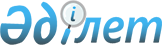 Об утверждении Типовых форм постановлений государственных судебных исполнителей
					
			Утративший силу
			
			
		
					Приказ Министра юстиции Республики Казахстан от 25 декабря 2018 года № 1620. Зарегистрирован в Министерстве юстиции Республики Казахстан 23 января 2019 года № 18226. Утратил силу приказом Министра юстиции Республики Казахстан от 20 марта 2019 года № 135 (вводится в действие с 24.04.2019)
      Сноска. Утратил силу приказом Министра юстиции РК от 20.03.2019 № 135 (вводится в действие с 24.04.2019).
      В соответствии с пунктом 6 статьи 10 Закона Республики Казахстан от 2 апреля 2010 года "Об исполнительном производстве и статусе судебных исполнителей" ПРИКАЗЫВАЮ:
      1. Утвердить Типовые формы постановлений государственных судебных исполнителей согласно приложениям 1-44 к настоящему приказу.
      2. Признать утратившими силу некоторые приказы Министра юстиции Республики Казахстан по перечню согласно приложению 45 к настоящему приказу.
      3. Департаменту по исполнению судебных актов в установленном законодательством порядке обеспечить:
      1) государственную регистрацию настоящего приказа;
      2) в течение десяти календарных дней со дня государственной регистрации настоящего приказа направление его в Республиканское государственное предприятие на праве хозяйственного ведения "Республиканский центр правовой информации" для официального опубликования и включения в Эталонный контрольный банк нормативных правовых актов Республики Казахстан;
      3) размещение настоящего приказа на официальном интернет-ресурсе Министерства юстиции Республики Казахстан.
      4. Контроль по исполнению настоящего приказа возложить на курирующего заместителя Министра юстиции Республики Казахстан. 
      5. Настоящий приказ вводится в действие по истечении десяти календарных дней после дня его первого официального опубликования. ПОСТАНОВЛЕНИЕ о возбуждении исполнительного производства
      Государственный судебный исполнитель ____________________________________
______________________________________________________________________________
(наименование территориального отдела департамента юстиции, фамилия, имя и отчество
(при наличии) судебного исполнителя)
рассмотрев ____________________________________________________________________,
                         (номер, дата и вид исполнительного документа)
поступивший ___________________________________ "____" ________ 20___года,
 (наименование суда либо органа, которым он выдан)                                                        УСТАНОВИЛ:
      Исполнительный документ __________________________________________________
      (требование исполнительного документа, данные взыскателя и должника (полное наименование юридического лица, для физического лица - фамилия, имя, отчество (при наличии) соответствует установленным Законом Республики Казахстан от 2 апреля 2010 года "Об исполнительном производстве и статусе судебных исполнителей" (далее - Закон) требованиям, предъявляемым к исполнительным документам.
      Срок предъявления исполнительного документа не истек.
      На основании изложенного, руководствуясь пунктом 4 статьи 37, подпунктом 1) пункта 1 статьи 126 Закона,                                                        ПОСТАНОВИЛ:
      1. Возбудить исполнительное производство и присвоить № ___ от "__" ___ 20__ года.
      2. Принять меры по обеспечению исполнения исполнительного документа.
      3. Предупредить _______________________________________________________
      (фамилия, имя и отчество (при наличии) должника–физического лица, фамилия, имя и отчество (при наличии) руководителя юридического лица) об административной или уголовной ответственности за неисполнение  исполнительного документа путем направления уведомления.
      4. О принятом решении сообщить сторонам исполнительного производства, их представителям.
      5. Разъяснить сторонам исполнительного производства, что согласно статье 127 Закона решение и действие (бездействие) судебного исполнителя по исполнению исполнительного документа или отказ в совершении таких действий могут быть обжалованы взыскателем или должником в суд. 
      В соответствии со статьей 250 Гражданского процессуального кодекса Республики Казахстан жалоба подается в районный (городской) суд обслуживаемого судебным исполнителем территориального участка в течение десяти рабочих дней со дня совершения действия (отказа в совершении действия) или со дня, когда взыскателю или должнику, не извещенному о времени и месте совершения действия судебным исполнителем, стало о нем известно. Жалоба подается по месту совершения исполнительных действий, если обслуживаемый судебным исполнителем территориальный участок находится в одном населенном пункте с местом совершения исполнительных действий. 
      Предварительное обращение в вышестоящие органы и к вышестоящему должностному лицу в порядке подчиненности не препятствует подаче жалобы в суд.
      Государственный судебный исполнитель ____________________________________
                                                 (подпись, фамилия и инициалы)
      Место печати ПОСТАНОВЛЕНИЕ
об отказе в возбуждении исполнительного производства
      Государственный судебный исполнитель ______________________________________,
 (наименование территориального отдела департамента юстиции, фамилия, имя и отчество
(при наличии) судебного исполнителя)
рассмотрев _____________________________________________________________________,
                         (номер, дата и вид исполнительного документа)
поступивший _____________________________"____" _______________ 20___ года,
 (наименование суда либо органа, которым он выдан)                                            УСТАНОВИЛ:
      _______________________________________________________________________.
      (основание отказа в возбуждении исполнительного производства со ссылкой на нормативный правовой акт)
      На основании изложенного, руководствуясь пунктом 1 статьи 10, подпунктом ___) пункта 1 статьи 38, подпунктом 1) пункта 1 статьи 126 Закона Республики Казахстан от 2 апреля 2010 года "Об исполнительном производстве и статусе судебных исполнителей" (далее - Закон),                                            ПОСТАНОВИЛ:
      1. Отказать в возбуждении исполнительного производства о_____________________
      ______________________________________________________________________________.
      (требование исполнительного документа, данные взыскателя и должника (полное наименование юридического лица, для физического лица – фамилия, имя, отчество (при его наличии)
      2. Копию постановления с приложением всех поступивших документов направить
      ______________________________________________________________________________.
      (фамилия, имя и отчество (при наличии физического лица, наименование юридического лица, адрес, по которому возвращается исполнительный документ)
      3. Разъяснить, что устранение обстоятельств, предусмотренных подпунктами 1), 2), 3), 4) и 6) пункта 1 статьи 38 Закона, не препятствует повторному направлению (предъявлению) исполнительного документа судебному исполнителю в порядке, установленном настоящим Законом.
      4. Разъяснить сторонам исполнительного производства, что согласно статье 127 Закона решение и действие (бездействие) судебного исполнителя по исполнению исполнительного документа или отказ в совершении таких действий могут быть обжалованы взыскателем или должником в суд.
      В соответствии со статьей 250 Гражданского процессуального кодекса Республики Казахстан жалоба подается в районный (городской) суд обслуживаемого судебным исполнителем территориального участка в течение десяти рабочих дней со дня совершения действия (отказа в совершении действия) или со дня, когда взыскателю или должнику, не извещенному о времени и месте совершения действия судебным исполнителем, стало о нем известно. Жалоба подается по месту совершения исполнительных действий, если обслуживаемый судебным исполнителем территориальный участок находится в одном населенном пункте с местом совершения исполнительных действий.
      Предварительное обращение в вышестоящие органы и к вышестоящему должностному лицу в порядке подчиненности не препятствует подаче жалобы в суд.
       Государственный судебный исполнитель _____________________________________
                                           (подпись, фамилия и инициалы)
      Место печати ПОСТАНОВЛЕНИЕ
о внесении изменений в ранее вынесенное постановление
      Государственный судебный исполнитель ______________________________________
_______________________________________________________________________________,
 (наименование территориального отдела департамента юстиции, фамилия, имя и отчество
(при наличии) судебного исполнителя)
рассмотрев материалы исполнительного производства № _______ от "__" _____ 20__ года о
_______________________________________________________________________________,
                   (номер, дата и вид исполнительного документа)                                      УСТАНОВИЛ:
      ________________________________________________________________________________
                               (основание внесения изменений)
      На основании изложенного, руководствуясь пунктом 3 статьи 10, подпунктом 1) пункта 1 статьи 126 Закона Республики Казахстан от 2 апреля 2010 года "Об исполнительном производстве и статусе судебных исполнителей" (далее - Закон),                                      ПОСТАНОВИЛ:
      1. В постановление от "___"__________20__ года внести следующие изменения:
      _______________________________________________________________________________.
      2. О принятом решении сообщить сторонам исполнительного производства, их представителям.
      3. Разъяснить сторонам исполнительного производства, что согласно статье 127 Закона решение и действие (бездействие) судебного исполнителя по исполнению исполнительного документа или отказ в совершении таких действий могут быть обжалованы взыскателем или должником в суд. 
      В соответствии со статьей 250 Гражданского процессуального кодекса Республики Казахстан жалоба подается в районный (городской) суд обслуживаемого судебным исполнителем территориального участка в течение десяти рабочих дней со дня совершения действия (отказа в совершении действия) или со дня, когда взыскателю или должнику, не извещенному о времени и месте совершения действия судебным исполнителем, стало о нем известно. Жалоба подается по месту совершения исполнительных действий, если обслуживаемый судебным исполнителем территориальный участок находится в одном населенном пункте с местом совершения исполнительных действий.
      Предварительное обращение в вышестоящие органы и к вышестоящему должностному лицу в порядке подчиненности не препятствует подаче жалобы в суд.
      Государственный судебный исполнитель __________________________
                                           (подпись, фамилия и инициалы)
      Место печати Постановление об отмене постановления государственного судебного исполнителя
      Руководитель территориального отдела – старший судебный исполнитель
_______________________________________________________________________________,
 (наименование территориального отдела департамента юстиции, фамилия, имя и отчество
(при наличии) старшего судебного исполнителя)
_______рассмотрев ______________________________________________________________
                         (указать дату поступления корреспонденции,
_______________________________________________________________________________,
 наименование адресата, суть обращения, акта прокурорского надзора, судебного акта)                                      УСТАНОВИЛ:
      В производстве государственного судебного исполнителя _________________________
                   (фамилия, имя и отчество (при наличии) судебного исполнителя)
находится исполнительный документ_______________________________________________
      (требование исполнительного документа, данные взыскателя и должника (полное наименование юридического лица, для физического лица-фамилия, имя, отчество (при его наличии) ______________________________________________ от "__" __________ 20__ года. _______________________________________________________________________________.
      (указывается основание для отмены постановления судебного исполнителя)
      На основании изложенного, руководствуясь пунктом 4 статьи 10, подпунктом 1) пункта 1 статьи 126 Закона Республики Казахстан от 2 апреля 2010 года "Об исполнительном производстве и статусе судебных исполнителей" (далее - Закон),                                      ПОСТАНОВИЛ:
      1. Отменить постановление от "__"______20__ года о ____________________________, 
                               (наименование отменяемого постановления)
      вынесенного по исполнительному производству №__ от "__"____20__ года.
      2. О принятом решении сообщить сторонам исполнительного производства, их представителям.
      3. Разъяснить сторонам исполнительного производства, что согласно статье 127 Закона решение и действие (бездействие) судебного исполнителя по исполнению исполнительного документа или отказ в совершении таких действий могут быть обжалованы взыскателем или должником в суд. 
      В соответствии со статьей 250 Гражданского процессуального кодекса Республики Казахстан жалоба подается в районный (городской) суд обслуживаемого судебным исполнителем территориального участка в течение десяти рабочих дней со дня совершения действия (отказа в совершении действия) или со дня, когда взыскателю или должнику, не извещенному о времени и месте совершения действия судебным исполнителем, стало о нем известно. Жалоба подается по месту совершения исполнительных действий, если обслуживаемый судебным исполнителем территориальный участок находится в одном населенном пункте с местом совершения исполнительных действий.
      Предварительное обращение в вышестоящие органы и к вышестоящему должностному лицу в порядке подчиненности не препятствует подаче жалобы в суд.
      Руководитель территориального отдела – старший судебный исполнитель 
      ____________________________________ ____________________________
      (наименование территориального органа) (подпись, фамилия и инициалы)
      Место печати ПОСТАНОВЛЕНИЕ
об участии переводчика в исполнительном производстве
      Государственный судебный исполнитель ______________________________________
_______________________________________________________________________________,
 (наименование территориального отдела департамента юстиции, фамилия, имя и отчество
(при наличии) судебного исполнителя)
рассмотрев материалы исполнительного производства № __ от "__" _______ 20__ года о
________________________________________________________________________________
                   (номер, дата и вид исполнительного документа)                                      УСТАНОВИЛ:
      Сторона (ы) исполнительного производства ______________________________
      (фамилия, имя и отчество (при наличии), ИИН физического лица, наименование юридического лица, БИН) заявила (и) о необходимости участия в исполнительном производстве переводчика.
      Руководствуясь пунктом 1 статьи 10, статьей 22, подпунктом 1) пункта 1 статьи 126 Закона Республики Казахстан от 2 апреля 2010 года "Об исполнительном производстве и статусе судебных исполнителей" (далее - Закон),                                      ПОСТАНОВИЛ:
      1. Назначить переводчика ___________________________________________________.
                         (фамилия, имя и отчество (при наличии) физического лица)
      2. Предупредить переводчика ________________________________________________
      (фамилия и инициалы) об ответственности за заведомо неправильный перевод в соответствии с законами Республики Казахстан ________________________________.
                                                 (подпись переводчика)
      3. О принятом решении сообщить сторонам исполнительного производства, их представителям.
      4. Разъяснить сторонам исполнительного производства, что согласно статье 127 Закона решение и действие (бездействие) судебного исполнителя по исполнению исполнительного документа или отказ в совершении таких действий могут быть обжалованы взыскателем или должником в суд. 
      В соответствии со статьей 250 Гражданского процессуального кодекса Республики Казахстан жалоба подается в районный (городской) суд обслуживаемого судебным исполнителем территориального участка в течение десяти рабочих дней со дня совершения действия (отказа в совершении действия) или со дня, когда взыскателю или должнику, не извещенному о времени и месте совершения действия судебным исполнителем, стало о нем известно. Жалоба подается по месту совершения исполнительных действий, если обслуживаемый судебным исполнителем территориальный участок находится в одном населенном пункте с местом совершения исполнительных действий.
      Предварительное обращение в вышестоящие органы и к вышестоящему должностному лицу в порядке подчиненности не препятствует подаче жалобы в суд.
      5. Разъяснить переводчику, что согласно пункту 2 статьи 22 Закона переводчик имеет право на вознаграждение за свой труд. Выплаченное ему вознаграждение относится к расходам по совершению исполнительных действий.
      Государственный судебный исполнитель _____________________________________
                                           (подпись, фамилия и инициалы)
      Место печати ПОСТАНОВЛЕНИЕ
об участии специалиста в исполнительном производстве
      Государственный судебный исполнитель _____________________________________
_______________________________________________________________________________,
 (наименование территориального отдела департамента юстиции, фамилия, имя и отчество
(при наличии) судебного исполнителя)
рассмотрев материалы исполнительного производства №__ от "__"______20___ года
_______________________________________________________________________________,
                   (номер, дата и вид исполнительного документа)                                      УСТАНОВИЛ:
      __________________________________________________________________________
                         (причины и цель привлечения к участию специалиста)
      На основании изложенного, руководствуясь пунктом 1 статьи 10, статьей 24, подпунктом 1) пункта 1 статьи 126 Закона Республики Казахстан от 2 апреля 2010 года "Об исполнительном производстве и статусе судебных исполнителей" (далее - Закон),                                      ПОСТАНОВИЛ:
      1. Назначить специалиста ___________________________________________________.
                         (фамилия, имя и отчество (при наличии) физического лица)
      2. Предупредить специалиста _________________________ об ответственности
                         (фамилия, имя и отчество (при наличии))
      за дачу неправильного заключения в соответствии с законами Республики Казахстан________________________.
             (подпись переводчика)
      3. О принятом решении сообщить сторонам исполнительного производства, их представителям.
      4. Разъяснить сторонам исполнительного производства, что согласно статье 127 Закона решение и действие (бездействие) судебного исполнителя по исполнению исполнительного документа или отказ в совершении таких действий могут быть обжалованы взыскателем или должником в суд. 
      В соответствии со статьей 250 Гражданского процессуального кодекса Республики Казахстан жалоба подается в районный (городской) суд обслуживаемого судебным исполнителем территориального участка в течение десяти рабочих дней со дня совершения действия (отказа в совершении действия) или со дня, когда взыскателю или должнику, не извещенному о времени и месте совершения действия судебным исполнителем, стало о нем известно. Жалоба подается по месту совершения исполнительных действий, если обслуживаемый судебным исполнителем территориальный участок находится в одном населенном пункте с местом совершения исполнительных действий.
      Предварительное обращение в вышестоящие органы и к вышестоящему должностному лицу в порядке подчиненности не препятствует подаче жалобы в суд.
      5. Разъяснить специалисту, что согласно пункту 3 статьи 24 Закона специалисты имеют право на вознаграждение за выполнение работы, проводимой в связи с совершением исполнительных действий. Это вознаграждение и другие затраты на привлечение специалистов относятся к расходам по совершению исполнительных действий.
      Государственный судебный исполнитель ___________________________
                                     (подпись, фамилия и инициалы)
      Место печати ПОСТАНОВЛЕНИЕ
об отводе (самоотводе) переводчика (специалиста)
      Государственный судебный исполнитель ______________________________________
________________________________________________________________________________
 (наименование территориального отдела департамента юстиции, фамилия, имя и отчество
(при наличии) судебного исполнителя)
рассмотрев заявление (обращение) _________________________________________________,
                   (фамилия, имя и отчество (при наличии), ИИН физического лица,
наименование юридического лица, фамилия, имя и отчество (при наличии), ИИН
руководителя юридического лица) об отводе (самоотводе) переводчика, специалиста
______________, участвующего   (фамилия, имя и отчество (при наличии)) в исполнительном
производстве, ___________________________________________________________________
                         (номер, дата и вид исполнительного производства)                                      УСТАНОВИЛ:
      __________________________________________________________________________
                         (основание отвода (самоотвода))
      На основании изложенного, руководствуясь пунктом 1 статьи 10, статьей 54, подпунктом 1) пункта 1 статьи 126 Закона Республики Казахстан от 2 апреля 2010 года "Об исполнительном производстве и статусе судебных исполнителей" (далее - Закон),                                      ПОСТАНОВИЛ:
      1. Заявление ________________________________ об отводе (самоотводе) переводчика
             (фамилия, имя и отчество (при наличии))
      (специалиста) ________________________________________________ удовлетворить.
                         (фамилия, имя и отчество (при наличии))
      2. О принятом решении сообщить сторонам исполнительного производства, их представителям.
      3. Разъяснить сторонам исполнительного производства, что согласно статье 127 Закона решение и действие (бездействие) судебного исполнителя по исполнению исполнительного документа или отказ в совершении таких действий могут быть обжалованы взыскателем или должником в суд. 
      В соответствии со статьей 250 Гражданского процессуального кодекса Республики Казахстан жалоба подается в районный (городской) суд обслуживаемого судебным исполнителем территориального участка в течение десяти рабочих дней со дня совершения действия (отказа в совершении действия) или со дня, когда взыскателю или должнику, не извещенному о времени и месте совершения действия судебным исполнителем, стало о нем известно. Жалоба подается по месту совершения исполнительных действий, если обслуживаемый судебным исполнителем территориальный участок находится в одном населенном пункте с местом совершения исполнительных действий.
      Предварительное обращение в вышестоящие органы и к вышестоящему должностному лицу в порядке подчиненности не препятствует подаче жалобы в суд.
      Государственный судебный исполнитель _______________________________
                                           (подпись, фамилия и инициалы)
      Место печати ПОСТАНОВЛЕНИЕ
об отводе (самоотводе) государственного судебного исполнителя
      Руководитель территориального отдела – старший судебный исполнитель 
_______________________________________________________________________________,
 (наименование территориального отдела департамента юстиции, фамилия, имя и отчество
(при наличии) старшего судебного исполнителя) рассмотрев заявление об отводе
(самоотводе) государственного судебного исполнителя
________________________________________________________________________________
                   (фамилия, имя и отчество (при наличии))
от участия в исполнительном производстве __________________________________________,
                                     (номер, дата и вид исполнительного документа)                                      УСТАНОВИЛ:
      ________________________________________________________________________
                               (основания отвода (самоотвода))
      На основании изложенного, руководствуясь пунктом 1 статьи 10, пунктом 3 статьи 54, подпунктом 1) пункта 1 статьи 126 Закона Республики Казахстан от 2 апреля 2010 года "Об исполнительном производстве и статусе судебных исполнителей" (далее - Закон),                                      ПОСТАНОВИЛ:
      1. Заявление _________________________________________ об отводе (о самоотводе)
                   (фамилия, имя и отчество (при наличии))
      государственного судебного исполнителя _________________________ удовлетворить.
                                     (фамилия, имя и отчество (при наличии))
      2. Передать исполнительное производство для дальнейшего исполнения судебному исполнителю ______________________________________________________________.
                               (фамилия, имя и отчество (при наличии))
      3. О принятом решении сообщить сторонам исполнительного производства, их представителям.
      4. Разъяснить сторонам исполнительного производства, что согласно статье 127 Закона решение и действие (бездействие) судебного исполнителя по исполнению исполнительного документа или отказ в совершении таких действий могут быть обжалованы взыскателем или должником в суд. 
      В соответствии со статьей 250 Гражданского процессуального кодекса Республики Казахстан жалоба подается в районный (городской) суд обслуживаемого судебным исполнителем территориального участка в течение десяти рабочих дней со дня совершения действия (отказа в совершении действия) или со дня, когда взыскателю или должнику, не извещенному о времени и месте совершения действия судебным исполнителем, стало о нем известно. Жалоба подается по месту совершения исполнительных действий, если обслуживаемый судебным исполнителем территориальный участок находятся в одном населенном пункте с местом совершения исполнительных действий.
      Предварительное обращение в вышестоящие органы и к вышестоящему должностному лицу в порядке подчиненности не препятствует подаче жалобы в суд.
      Руководитель территориального отдела – старший судебный исполнитель _______________________________________ ________________________________________
      (наименование территориального органа)             (подпись, фамилия и инициалы)
      Место печати ПОСТАНОВЛЕНИЕ
об отказе в отводе государственного судебного исполнителя
      Руководитель территориального отдела – старший судебный исполнитель
________________________________________________________________________________
 (наименование территориального отдела департамента юстиции, (фамилия, имя и отчество
(при наличии) старшего судебного исполнителя)
рассмотрев заявление об отводе государственного судебного исполнителя
________________________________________________________________________________
                   (фамилия, имя и отчество (при наличии))
от участия в исполнительном производстве №______ от "______"________20___года.                                      УСТАНОВИЛ:
      __________________________________________________________________________
                         (основания отказа в отводе)
      Изучение материалов исполнительного производства и собранные материалы свидетельствуют об отсутствии оснований для отвода государственного судебного исполнителя.
      На основании изложенного, руководствуясь пунктом 1 статьи 10, статьей 54, подпунктом 1) пункта 1 статьи 126 Закона Республики Казахстан от 2 апреля 2010 года "Об исполнительном производстве и статусе судебных исполнителей" (далее - Закон),                                      ПОСТАНОВИЛ:
      1. Отказать в отводе государственного судебного исполнителя _____________________
                                           (фамилия, имя и отчество (при наличии))
       2. О принятом решении сообщить сторонам исполнительного производства, их представителям.
      3. Разъяснить сторонам исполнительного производства, что согласно статье 127 Закона решение и действие (бездействие) судебного исполнителя по исполнению исполнительного документа или отказ в совершении таких действий могут быть обжалованы взыскателем или должником в суд. 
      В соответствии со статьей 250 Гражданского процессуального кодекса Республики Казахстан жалоба подается в районный (городской) суд обслуживаемого судебным исполнителем территориального участка в течение десяти рабочих дней со дня совершения действия (отказа в совершении действия) или со дня, когда взыскателю или должнику, не извещенному о времени и месте совершения действия судебным исполнителем, стало о нем известно. Жалоба подается по месту совершения исполнительных действий, если обслуживаемый судебным исполнителем территориальный участок находится в одном населенном пункте с местом совершения исполнительных действий.
      Предварительное обращение в вышестоящие органы и к вышестоящему должностному лицу в порядке подчиненности не препятствует подаче жалобы в суд.
      Руководитель территориального отдела – старший судебный исполнитель
      ___________________________________________ _______________________________
      (наименование территориального органа)             (подпись, фамилия и инициалы)
      Место печати ПОСТАНОВЛЕНИЕ
о привлечении сотрудников или подразделений органов внутренних дел для обеспечения исполнения исполнительных документов
      Государственный судебный исполнитель ______________________________________
             (наименование территориального отдела департамента юстиции,
_______________________________________________________________________________,
 (фамилия, имя и отчество (при наличии)) рассмотрев материалы исполнительного производства
№ __ от "__"______ 20__ года о
_______________________________________________________________________________,
                   (номер, дата и вид исполнительного документа)                                      УСТАНОВИЛ:
      __________________________________________________________________________
      (причины и цель привлечения сотрудника (ов) или подразделения органов внутренних дел)
      На основании изложенного, руководствуясь пунктом 1 статьи 10, статьей 26, подпунктами 1), 15) пункта 1 статьи 126 Закона Республики Казахстан от 2 апреля 2010 года "Об исполнительном производстве и статусе судебных исполнителей" (далее - Закон), подпунктом 36) пункта 1 статьи 6 Закона Республики Казахстан от 23 апреля 2014 года "Об органах внутренних дел Республики Казахстан",                                      ПОСТАНОВИЛ:
      1. Привлечь сотрудника (ов) или подразделения органов внутренних дел. 
      2. Исполнение постановления поручить сотруднику______________________________
                               (наименование подразделения органов внутренних дел)
      3. О принятом решении сообщить сторонам исполнительного производства, их представителям. 
      4. О результатах исполнения постановления сообщить судебному исполнителю по адресу:
      __________________________________________________________________________
                   (адрес, телефон, при необходимости адрес электронной почты)
      5. Разъяснить сторонам исполнительного производства, что согласно статье 127 Закона решение и действие (бездействие) судебного исполнителя по исполнению исполнительного документа или отказ в совершении таких действий могут быть обжалованы взыскателем или должником в суд. 
      В соответствии со статьей 250 Гражданского процессуального кодекса Республики Казахстан жалоба подается в районный (городской) суд обслуживаемого судебным исполнителем территориального участка в течение десяти рабочих дней со дня совершения действия (отказа в совершении действия) или со дня, когда взыскателю или должнику, не извещенному о времени и месте совершения действия судебным исполнителем, стало о нем известно. Жалоба подается по месту совершения исполнительных действий, если обслуживаемый судебным исполнителем территориальный участок находится в одном населенном пункте с местом совершения исполнительных действий.
      Предварительное обращение в вышестоящие органы и к вышестоящему должностному лицу в порядке подчиненности не препятствует подаче жалобы в суд.
      Государственный судебный исполнитель ________________________________
                                           (подпись, фамилия и инициалы)
      Место печати ПОСТАНОВЛЕНИЕ
о приводе лица, уклоняющегося от явки к судебному исполнителю
      Государственный судебный исполнитель ______________________________________
                                           (наименование территориального отдела
_______________________________________________________________________________,
 департамента юстиции, (фамилия, имя и отчество (при наличии) судебного исполнителя)
________________________________________________________________________________
рассмотрев материалы исполнительного производства № _____ от "__"______ 20__ года о
_______________________________________________________________________________,
                   (номер, дата и вид исполнительного документа)                                      УСТАНОВИЛ:
      __________________________________________________________________________
       (причины и цель привода лица, уклоняющегося от явки к судебному исполнителю)
      На основании изложенного, руководствуясь пунктом 1 статьи 10, пунктом 5 статьи 27, подпунктом 1) пункта 1 статьи 126 Закона Республики Казахстан от 2 апреля 2010 года "Об исполнительном производстве и статусе судебных исполнителей" (далее - Закон), подпунктом 36) пункта 1 статьи 6 Закона Республики Казахстан от 23 апреля 2014 года "Об органах внутренних дел Республики Казахстан", подпунктом 8) пункта 2 статьи 7 Закона Республики Казахстан от 7 июля 1997 года "О судебных приставах",                                      ПОСТАНОВИЛ:
      1. Обеспечить принудительный привод ________________________________________,
       (фамилия, имя и отчество (при наличии), ИИН физического лица, фамилия, имя и отчество (при наличии), ИИН руководителя юридического лица) проживающего (работающего)___________________________________________________________________.
      (адрес по месту прописки (жительства) физического лица, месту нахождения юридического лица) в здание
      ________________________________________________________________________________
      (наименование, территориального отдела Департамента юстиции, юридический адрес)
      кабинет_______ к ____ часам ___ минутам местного времени.
      2. Исполнение постановления поручить _________________________________.
      (наименование органа внутренних дел, территориальное подразделение судебных приставов)
      3. О принятом решении сообщить сторонам исполнительного производства, их представителям.
      4. О результатах исполнения постановления сообщить судебному исполнителю по адресу:
      __________________________________________________________________________
                         (адрес, телефон, при необходимости адрес электронной почты)
      5. Разъяснить сторонам исполнительного производства, что согласно статье 127 Закона решение и действие (бездействие) судебного исполнителя по исполнению исполнительного документа или отказ в совершении таких действий могут быть обжалованы взыскателем или должником в суд. 
      В соответствии со статьей 250 Гражданского процессуального кодекса Республики Казахстан жалоба подается в районный (городской) суд обслуживаемого судебным исполнителем территориального участка в течение десяти рабочих дней со дня совершения действия (отказа в совершении действия) или со дня, когда взыскателю или должнику, не извещенному о времени и месте совершения действия судебным исполнителем, стало о нем известно. Жалоба подается по месту совершения исполнительных действий, если обслуживаемый судебным исполнителем территориальный участок находится в одном населенном пункте с местом совершения исполнительных действий.
      Предварительное обращение в вышестоящие органы и к вышестоящему должностному лицу в порядке подчиненности не препятствует подаче жалобы в суд.
      Примечание: постановление подлежит санкционированию в письменной форме либо в форме электронного документа. При этом форма электронного документа может быть изменена. Электронная цифровая подпись судьи, а также его фамилия, имя, отчество (при наличии), дата подписи, наименование суда размещаются с левой стороны документа. В правом верхнем углу гриф "Санкционирую", наименование суда, фамилия, инициалы судьи, а также дата не указываются.
      Государственный судебный исполнитель _______________________________
                                           (подпись, фамилия и инициалы)
      Место печати ПОСТАНОВЛЕНИЕ
о временном ограничении на выезд физического лица, руководителя (исполняющего обязанности) юридического лица, являющегося должником, из Республики Казахстан.
      Государственный судебный исполнитель ______________________________________
_______________________________________________________________________________,
 (наименование территориального отдела департамента юстиции, (фамилия, имя и отчество (при наличии) судебного исполнителя)
рассмотрев материалы исполнительного производства №__ от "___"_____20__ года о ______________________________________________________________________________,
                         (номер, дата и вид исполнительного документа)                                      УСТАНОВИЛ:
      __________________________________________________________________________
       (причины и цель применения временного ограничения на выезд должника из Республики Казахстан)
      На основании изложенного, руководствуясь пунктом 1 статьи 10, пунктом 1 статьи 33, подпунктом 1) пункта 1 статьи 126 Закона Республики Казахстан от 2 апреля 2010 года "Об исполнительном производстве и статусе судебных исполнителей" (далее - Закон),                                      ПОСТАНОВИЛ:
      1. Временно ограничить выезд ________________________________________________
       (фамилия, имя и отчество (при наличии) должника-
      ________________________________________________________________________________
      физического лица, ИИН, фамилия, имя и отчество (при наличии), ИИН руководителя
      _________________________________________________, являющегося должником
      (руководителем (исполняющим обязанности) юридического лица), юридического лица) из Республики Казахстан.
      2. Постановления судебного исполнителя о временном ограничении на выезд из Республики Казахстан направить для исполнения в Пограничную службу Комитета национальной безопасности Республики Казахстан посредством государственной автоматизированной информационной системы органов исполнительного производства.
      3. О принятом решении сообщить сторонам исполнительного производства, их представителям.
      4. Разъяснить сторонам исполнительного производства, что согласно статье 127 Закона решение и действие (бездействие) судебного исполнителя по исполнению исполнительного документа или отказ в совершении таких действий могут быть обжалованы взыскателем или должником в суд. 
      В соответствии со статьей 250 Гражданского процессуального кодекса Республики Казахстан жалоба подается в районный (городской) суд обслуживаемого судебным исполнителем территориального участка в течение десяти рабочих дней со дня совершения действия (отказа в совершении действия) или со дня, когда взыскателю или должнику, не извещенному о времени и месте совершения действия судебным исполнителем, стало о нем известно. Жалоба подается по месту совершения исполнительных действий, если обслуживаемый судебным исполнителем территориальный участок находится в одном населенном пункте с местом совершения исполнительных действий.
      Предварительное обращение в вышестоящие органы и к вышестоящему должностному лицу в порядке подчиненности не препятствует подаче жалобы в суд.
      Примечание: постановление подлежит санкционированию в письменной форме либо в форме электронного документа. При этом форма электронного документа может быть изменена. Электронная цифровая подпись судьи, а также его фамилия, имя, отчество (при наличии), дата подписи, наименование суда размещаются с левой стороны документа. В правом верхнем углу гриф "Санкционирую", наименование суда, фамилия, инициалы судьи, а также дата не указываются.
      Государственный судебный исполнитель ________________________________
                                     (подпись, фамилия и инициалы)
      Место печати ПОСТАНОВЛЕНИЕ
о приостановлении временного ограничения на выезд физического лица, руководителя (исполняющего обязанности) юридического лица, являющегося должником, из Республики Казахстан
      Государственный судебный исполнитель ______________________________________
_______________________________________________________________________________,
 (наименование территориального отдела департамента юстиции, фамилия, имя и отчество
(при наличии) судебного исполнителя)
рассмотрев материалы исполнительного производства № __ от "__"_____ 20__ года о
_______________________________________________________________________________,
                   (номер, дата и вид исполнительного документа)                                      УСТАНОВИЛ:
      __________________________________________________________________________
             (причины приостановления временного ограничения на выезд должника)
      __________________________________________________________________________
       и основания необходимости проведения лечения за пределами Республики Казахстан)
      На основании изложенного, руководствуясь пунктом 1 статьи 10, пунктом 3 статьи 33, подпунктом 1) пункта 1 статьи 126 Закона Республики Казахстан от 2 апреля 2010 года "Об исполнительном производстве и статусе судебных исполнителей" (далее - Закон),                                      ПОСТАНОВИЛ:
      1. Приостановить временное ограничение на выезд ______________________________
                                     (фамилия, имя и отчество
      __________________________________________________________________________
             (при наличии) должника-физического лица, ИИН, фамилия, имя и отчество
      ________________________________________________, являющегося должником
             (при наличии), ИИН руководителя юридического лица) (руководителем (исполняющим обязанности) юридического лица), из Республики  Казахстан для проведения лечения с "__" ______ 20___ года по "__"_____ 20__года.
      2. Постановления судебного исполнителя направить для исполнения в Пограничную службу Комитета национальной безопасности Республики Казахстан посредством государственной автоматизированной информационной системы органов исполнительного производства.
      3. О принятом решении сообщить сторонам исполнительного производства, их представителям.
      4. Разъяснить сторонам исполнительного производства, что согласно статье 127 Закона решение и действие (бездействие) судебного исполнителя по исполнению исполнительного документа или отказ в совершении таких действий могут быть обжалованы взыскателем или должником в суд. 
      В соответствии со статьей 250 Гражданского процессуального кодекса Республики Казахстан жалоба подается в районный (городской) суд обслуживаемого судебным исполнителем территориального участка в течение десяти рабочих дней со дня совершения действия (отказа в совершении действия) или со дня, когда взыскателю или должнику, не извещенному о времени и месте совершения действия судебным исполнителем, стало о нем известно. Жалоба подается по месту совершения исполнительных действий, если обслуживаемый судебным исполнителем территориальный участок находится в одном населенном пункте с местом совершения исполнительных действий
      Предварительное обращение в вышестоящие органы и к вышестоящему должностному лицу в порядке подчиненности не препятствует подаче жалобы в суд.
      Примечание: постановление подлежит санкционированию в письменной форме либо в форме электронного документа. При этом форма электронного документа может быть изменена. Электронная цифровая подпись судьи, а также его фамилия, имя, отчество (при наличии), дата подписи, наименование суда размещаются с левой стороны документа. В правом верхнем углу гриф "Санкционирую", наименование суда, фамилия, инициалы судьи, а также дата не указываются.
      Государственный судебный исполнитель ________________________________
                                     (подпись, фамилия и инициалы)
      Место печати ПОСТАНОВЛЕНИЕ
о снятии временного ограничения на выезд физического лица, руководителя (исполняющего обязанности) юридического лица, являющегося должником, из Республики Казахстан
      Государственный судебный исполнитель ______________________________________
                                           (наименование территориального отдела
_______________________________________________________________________________,
 департамента юстиции, фамилия, имя и отчество (при наличии) судебного исполнителя)
рассмотрев материалы исполнительного производства №__ от "___"_______20__ года о
_______________________________________________________________________________,
             (номер, дата и вид исполнительного документа)                                      УСТАНОВИЛ:
      __________________________________________________________________________
       (причины снятия, отмены временного ограничения на выезд физического лица, руководителя (исполняющего обязанности) юридического лица, являющегося должником, из Республики Казахстан)
      На основании изложенного, руководствуясь пунктом 1 статьи 10, подпунктом ____) пункта 4 статьи 33, подпунктом 1) пункта 1 статьи 126 Закона Республики Казахстан от 2 апреля 2010 года "Об исполнительном производстве и статусе судебных исполнителей" (далее - Закон),                                      ПОСТАНОВИЛ:
      1. Снять временное ограничение на выезд ______________________________________
                   (фамилия, имя и отчество (при наличии)
      ________________________________________________________________________________
       должника-физического лица, ИИН, фамилия, имя и отчество (при наличии),
      __________________________________, являющегося должником (руководителем ИИН руководителя юридического лица) (исполняющего обязанности) юридического лица), из Республики Казахстан.
      2. Постановления судебного исполнителя направить для исполнения в Пограничную службу Комитета национальной безопасности Республики Казахстан посредством государственной автоматизированной информационной системы органов исполнительного производства.
      3. О принятом решении сообщить сторонам исполнительного производства, их представителям.
      4. Разъяснить сторонам исполнительного производства, что согласно статье 127 Закона решение и действие (бездействие) судебного исполнителя по исполнению исполнительного документа или отказ в совершении таких действий могут быть обжалованы взыскателем или должником в суд. 
      В соответствии со статьей 250 Гражданского процессуального кодекса Республики Казахстан жалоба подается в районный (городской) суд обслуживаемого судебным исполнителем территориального участка в течение десяти рабочих дней со дня совершения действия (отказа в совершении действия) или со дня, когда взыскателю или должнику, не извещенному о времени и месте совершения действия судебным исполнителем, стало о нем известно. Жалоба подается по месту совершения исполнительных действий, если обслуживаемый судебным исполнителем территориальный участок находится в одном населенном пункте с местом совершения исполнительных действий.
      Предварительное обращение в вышестоящие органы и к вышестоящему должностному лицу в порядке подчиненности не препятствует подаче жалобы в суд.
      Государственный судебный исполнитель _________________________________
                                           (подпись, фамилия и инициалы) ПОСТАНОВЛЕНИЕ
о приостановлении исполнительного производства
      Государственный судебный исполнитель ______________________________________
                                           (наименование территориального отдела
_______________________________________________________________________________,
 департамента юстиции, фамилия, имя и отчество (при наличии) судебного исполнителя)
рассмотрев материалы исполнительного производства № ___ от "__"______ 20__ года о
_______________________________________________________________________________,
                   (номер, дата и вид исполнительного документа)                                      УСТАНОВИЛ:
      __________________________________________________________________________
                   (основание приостановления исполнительного производства)
      На основании изложенного, руководствуясь пунктом 1 статьи 10, подпунктом____) статьями 42, 44, подпунктом 1) пункта 1 статьи 126 Закона Республики Казахстан от 2 апреля 2010 года "Об исполнительном производстве и статусе судебных исполнителей" (далее - Закон),                                      ПОСТАНОВИЛ:
      1. Исполнительное производство приостановить до ______________________________.
      2. О принятом решении сообщить сторонам исполнительного производства, их представителям.
      3. Разъяснить сторонам исполнительного производства, что согласно статье 127 Закона решение и действие (бездействие) судебного исполнителя по исполнению исполнительного документа или отказ в совершении таких действий могут быть обжалованы взыскателем или должником в суд. 
      В соответствии со статьей 250 Гражданского процессуального кодекса Республики Казахстан жалоба подается в районный (городской) суд обслуживаемого судебным исполнителем территориального участка в течение десяти рабочих дней со дня совершения действия (отказа в совершении действия) или со дня, когда взыскателю или должнику, не извещенному о времени и месте совершения действия судебным исполнителем, стало о нем известно. Жалоба подается по месту совершения исполнительных действий, если обслуживаемый судебным исполнителем территориальный участок находится в одном населенном пункте с местом совершения исполнительных действий.
      Предварительное обращение в вышестоящие органы и к вышестоящему должностному лицу в порядке подчиненности не препятствует подаче жалобы в суд.
      Государственный судебный исполнитель _______________________________
                                           (подпись, фамилия и инициалы)
      Место печати ПОСТАНОВЛЕНИЕ
о возобновлении исполнительного производства
      Государственный судебный исполнитель ______________________________________
                                           (наименование территориального отдела
_______________________________________________________________________________,
 департамента юстиции, фамилия, имя и отчество (при наличии) судебного исполнителя)
рассмотрев материалы исполнительного производства № ____ от "___" ______ 20__ года о
_______________________________________________________________________________,
                   (номер, дата и вид исполнительного документа)                                      УСТАНОВИЛ:
      _________________________________________________________________________
                   (основание возобновления исполнительного производства)
      На основании изложенного, руководствуясь пунктом 1 статьи 10, статьей 46, подпунктом 1) пункта 1 статьи 126 Закона Республики Казахстан от 2 апреля 2010 года "Об исполнительном производстве и статусе судебных исполнителей" (далее - Закон),                                      ПОСТАНОВИЛ:
      1. Возобновить исполнительное производство №______ от "____" _____20____года.
      2. О принятом решении сообщить сторонам исполнительного производства, их представителям.
      3. Разъяснить сторонам исполнительного производства, что согласно статье 127 Закона решение и действие (бездействие) судебного исполнителя по исполнению исполнительного документа или отказ в совершении таких действий могут быть обжалованы взыскателем или должником в суд. 
      В соответствии со статьей 250 Гражданского процессуального кодекса Республики Казахстан жалоба подается в районный (городской) суд обслуживаемого судебным исполнителем территориального участка в течение десяти рабочих дней со дня совершения действия (отказа в совершении действия) или со дня, когда взыскателю или должнику, не извещенному о времени и месте совершения действия судебным исполнителем, стало о нем известно. Жалоба подается по месту совершения исполнительных действий, если обслуживаемый судебным исполнителем территориальный участок находится в одном населенном пункте с местом совершения исполнительных действий.
      Предварительное обращение в вышестоящие органы и к вышестоящему должностному лицу в порядке подчиненности не препятствует подаче жалобы в суд.
      Государственный судебный исполнитель _______________________________________
                                                 (подпись, фамилия и инициалы)
      Место печати ПОСТАНОВЛЕНИЕ
о прекращении исполнительного производства
      Государственный судебный исполнитель ______________________________________
                                           (наименование территориального отдела
_______________________________________________________________________________,
 департамента юстиции, фамилия, имя и отчество (при наличии) судебного исполнителя)
рассмотрев материалы исполнительного производства № ____ от "___" _____20__ года о
_______________________________________________________________________________,
                   (номер, дата и вид исполнительного документа)                                      УСТАНОВИЛ:
      __________________________________________________________________________
                   (основание прекращения исполнительного производства)
      На основании изложенного, руководствуясь пунктом 1 статьи 10, подпунктом __) пункта 1 статьи 47, подпунктом 1) пункта 1 статьи 126 Закона Республики Казахстан от 2 апреля 2010 года "Об исполнительном производстве и статусе судебных исполнителей" (далее - Закон),                                      ПОСТАНОВИЛ:
      1. Прекратить исполнительное производство № ______ от "____"_______ 20____ года
      о ________________________________________________________________________.
       (требование исполнительного документа, данные взыскателя и должника (полное наименование юридического лица, для физического  лица–фамилия, имя, отчество (при его наличии)
      2. В соответствии со статьей 49 Закона исполнительное производство считать оконченным.
      3. О принятом решении сообщить сторонам исполнительного производства, их представителям.
      4. Разъяснить сторонам исполнительного производства, что согласно статье 127 Закона решение и действие (бездействие) судебного исполнителя по исполнению исполнительного документа или отказ в совершении таких действий могут быть обжалованы взыскателем или должником в суд. 
      В соответствии со статьей 250 Гражданского процессуального кодекса Республики Казахстан жалоба подается в районный (городской) суд обслуживаемого судебным исполнителем территориального участка в течение десяти рабочих дней со дня совершения действия (отказа в совершении действия) или со дня, когда взыскателю или должнику, не извещенному о времени и месте совершения действия судебным исполнителем, стало о нем известно. Жалоба подается по месту совершения исполнительных действий, если обслуживаемый судебным исполнителем территориальный участок находится в одном населенном пункте с местом совершения исполнительных действий.
      Предварительное обращение в вышестоящие органы и к вышестоящему должностному лицу в порядке подчиненности не препятствует подаче жалобы в суд.
      5. В соответствии с пунктом 2 статьи 47 Закона прекращенное исполнительное производство не может быть начато вновь, за исключением случаев восстановления судом срока предъявления исполнительного документа к исполнению либо признания действий судебного исполнителя по исполнению исполнительного документа, производство по которому прекращено, незаконными.
      6. Отменить меры обеспечения исполнения исполнительного документа.
      7. Довести до сведения должника о необходимости погашения исполнительской санкции в соответствии со статьей 124 Закона.
      Государственный судебный исполнитель __________________________________
                                           (подпись, фамилия и инициалы)
      Место печати Постановление о возвращении исполнительного документа взыскателю
      Государственный судебный исполнитель ______________________________________
                                           (наименование территориального отдела
_______________________________________________________________________________,
 департамента юстиции, фамилия, имя и отчество (при наличии) судебного исполнителя)
рассмотрев материалы исполнительного производства ____ от "___" ________ 20__ года 
о______________________________________________________________________________,
                   (номер, дата и вид исполнительного документа)                                      УСТАНОВИЛ:
      __________________________________________________________________________
                         (основание возврата исполнительного документа)
      На основании изложенного, руководствуясь пунктом 1 статьи 10, подпунктом ___) пункта 1 статьи 48, подпунктом 1) пункта 1 статьи 126 Закона Республики Казахстан от 2 апреля 2010 года "Об исполнительном производстве и статусе судебных исполнителей" (далее - Закон),                                      ПОСТАНОВИЛ:
      1. Возвратить исполнительный документ о ____________________________________
                               (содержание исполнительного документа)
      __________________________________________________________________________
             (фамилия, имя и отчество (при наличии) физического лица, наименование юридического лица, суда, уполномоченного органа, адрес, по которому возвращается исполнительный документ)
      2. В соответствии со статьей 49 Закона исполнительное производство считать оконченным.
      3. О принятом решении сообщить сторонам исполнительного производства, их представителям.
      4. Разъяснить сторонам исполнительного производства, что согласно статье 127 Закона решение и действие (бездействие) судебного исполнителя по исполнению исполнительного документа или отказ в совершении таких действий могут быть обжалованы взыскателем или должником в суд. 
      В соответствии со статьей 250 Гражданского процессуального кодекса Республики Казахстан жалоба подается в районный (городской) суд обслуживаемого судебным исполнителем территориального участка в течение десяти рабочих дней со дня совершения действия (отказа в совершении действия) или со дня, когда взыскателю или должнику, не извещенному о времени и месте совершения действия судебным исполнителем, стало о нем известно. Жалоба подается по месту совершения исполнительных действий, если обслуживаемый судебным исполнителем территориальный участок находится в одном населенном пункте с местом совершения исполнительных действий.
      Предварительное обращение в вышестоящие органы и к вышестоящему должностному лицу в порядке подчиненности не препятствует подаче жалобы в суд.
      5. Разъяснить, что в соответствии с пунктом 2 статьи 48 Закона возвращение исполнительного документа взыскателю не является препятствием для повторного предъявления этого документа к исполнению в пределах установленного законом срока давности исполнения. 
      Государственный судебный исполнитель ____________________________________
                                           (подпись, фамилия и инициалы)
      Место печати ПОСТАНОВЛЕНИЕ
об обращении взыскания на имущество
      Государственный судебный исполнитель ______________________________________
                   (наименование территориального отдела
______________________________________________________________________________,
 департамента юстиции, фамилия, имя и отчество (при наличии) судебного исполнителя)
рассмотрев материалы исполнительного производства № ____ от "___"_____ 20__ года
о _____________________________________________________________________________,
                   (номер, дата и вид исполнительного документа)                                            УСТАНОВИЛ:
      __________________________________________________________________________
                               (основание обращения взыскания на имущество)
      На основании изложенного, руководствуясь пунктом 1 статьи 10, статьей 55, подпунктом 1) пункта 1 статьи 126 Закона Республики Казахстан от 2 апреля 2010 года "Об исполнительном производстве и статусе судебных исполнителей" (далее - Закон),                                            ПОСТАНОВИЛ:
      1. Обратить взыскание на имущество __________________________________________,
                                     (наименование имущества) принадлежащее
      _________________________________________________________________________,
       (фамилия, имя и отчество (при наличии) должника-физического лица, ИИН, наименование юридического лица, БИН) находящееся _______________________________________________________________________________.
                               (указывается местонахождение имущества)
      2. О принятом решении сообщить сторонам исполнительного производства, их представителям.
      3. Разъяснить сторонам исполнительного производства, что согласно статье 127 Закона решение и действие (бездействие) судебного исполнителя по исполнению исполнительного документа или отказ в совершении таких действий могут быть обжалованы взыскателем или должником в суд. 
      В соответствии со статьей 250 Гражданского процессуального кодекса Республики Казахстан жалоба подается в районный (городской) суд обслуживаемого судебным исполнителем территориального участка в течение десяти рабочих дней со дня совершения действия (отказа в совершении действия) или со дня, когда взыскателю или должнику, не извещенному о времени и месте совершения действия судебным исполнителем, стало о нем известно. Жалоба подается по месту совершения исполнительных действий, если обслуживаемый судебным исполнителем территориальный участок находится в одном населенном пункте с местом совершения исполнительных действий.
      Предварительное обращение в вышестоящие органы и к вышестоящему должностному лицу в порядке подчиненности не препятствует подаче жалобы в суд.
      Примечание: постановление подлежит санкционированию в письменной форме либо в форме электронного документа. При этом форма электронного документа может быть изменена. Электронная цифровая подпись судьи, а также его фамилия, имя, отчество (при наличии), дата подписи, наименование суда размещаются с левой стороны документа. В правом верхнем углу гриф "Санкционирую", наименование суда, фамилия, инициалы судьи, а также дата не указываются.
      Государственный судебный исполнитель _______________________________________
                                           (подпись, фамилия и инициалы)
      Место печати ПОСТАНОВЛЕНИЕ
о назначении оценщика по оценке арестованного имущества, поручения одной из сторон исполнительного производства о проведении оценки имущества должника
      Государственный судебный исполнитель ______________________________________,
 (наименование территориального отдела департамента юстиции, фамилия, имя и отчество
(при наличии) судебного исполнителя)
рассмотрев материалы исполнительного производства № ____ от "___"__________ 20__ года
о ______________________________________________________________________________,
                               (номер, дата и вид исполнительного документа)                                            УСТАНОВИЛ:
      __________________________________________________________________________
                         (причины и цель привлечения к участию специалиста)
      На основании изложенного, руководствуясь пунктом 1 статьи 10, статьями 24, 68, подпунктом 1) пункта 1 статьи 126 Закона Республики Казахстан от 2 апреля 2010 года "Об исполнительном производстве и статусе судебных исполнителей" (далее - Закон),                                            ПОСТАНОВИЛ:
      1. Назначить специалиста по оценке арестованного имущества (поручения одной из сторон исполнительного производства о проведении оценки имущества), принадлежащего должнику
      _________________________________________________________________________.
             (фамилия, имя и отчество (при наличии) должника-физического лица, ИИН, наименование юридического лица, БИН)
      2. Предупредить специалиста __________________ об ответственности за дачу ложного
                               (фамилия и инициалы)
      заключения в соответствии с законами Республики Казахстан ___________________.
                                                             (подпись специалиста)
      3. Оплата услуги по оценке арестованного имущества должника возлагается на стороны исполнительного производства и в последующем возмещается за счет должника.
      4. Копию настоящего постановления направить сторонам исполнительного производства.
      5. Разъяснить сторонам исполнительного производства, что согласно статье 127 Закона решение и действие (бездействие) судебного исполнителя по исполнению исполнительного документа или отказ в совершении таких действий могут быть обжалованы взыскателем или должником в суд. 
      В соответствии со статьей 250 Гражданского процессуального кодекса Республики Казахстан жалоба подается в районный (городской) суд обслуживаемого судебным исполнителем территориального участка в течение десяти рабочих дней со дня совершения действия (отказа в совершении действия) или со дня, когда взыскателю или должнику, не извещенному о времени и месте совершения действия судебным исполнителем, стало о нем известно. Жалоба подается по месту совершения исполнительных действий, если обслуживаемый судебным исполнителем территориальный участок находится в одном населенном пункте с местом совершения исполнительных действий.
      Предварительное обращение в вышестоящие органы и к вышестоящему должностному лицу в порядке подчиненности не препятствует подаче жалобы в суд.
      Государственный судебный исполнитель ____________________________________
                                           (подпись, фамилия и инициалы)
      Место печати ПОСТАНОВЛЕНИЕ
о передаче арестованного имущества на реализацию
      Государственный судебный исполнитель ______________________________________
                                           (наименование территориального отдела
_______________________________________________________________________________,
 департамента юстиции, фамилия, имя и отчество (при наличии) судебного исполнителя)
рассмотрев материалы исполнительного производства № ___ от "__"________20__ года
о ______________________________________________________________________________,
                   (номер, дата и вид исполнительного документа)                                      УСТАНОВИЛ:
      ______________________________________________________________________________
       (основание передачи арестованного имущества на реализацию, указать в какой форме подлежит реализации имущество (первые торги, повторные или на комиссионных началах)
      На основании изложенного, руководствуясь пунктом 1 статьи 10, статьями 74, 75, 76 и 77, подпунктом 1) пункта 1 статьи 126 Закона Республики Казахстан от 2 апреля 2010 года "Об исполнительном производстве и статусе судебных исполнителей" (далее - Закон),                                      ПОСТАНОВИЛ:
      1. Передать на реализацию следующее имущество:
      2. Затраты по реализации имущества должника отнести к расходам по проведению исполнительных действий. 
      3. О принятом решении сообщить сторонам исполнительного производства, их представителям. 
      4. Разъяснить сторонам исполнительного производства, что согласно статье 127 Закона решение и действие (бездействие) судебного исполнителя по исполнению исполнительного документа или отказ в совершении таких действий могут быть обжалованы взыскателем или должником в суд. 
      В соответствии со статьей 250 Гражданского процессуального кодекса Республики Казахстан жалоба подается в районный (городской) суд обслуживаемого судебным исполнителем территориального участка в течение десяти рабочих дней со дня совершения действия (отказа в совершении действия) или со дня, когда взыскателю или должнику, не извещенному о времени и месте совершения действия судебным исполнителем, стало о нем известно. Жалоба подается по месту совершения исполнительных действий, если обслуживаемый судебным исполнителем территориальный участок находится в одном населенном пункте с местом совершения исполнительных действий.
      Предварительное обращение в вышестоящие органы и к вышестоящему должностному лицу в порядке подчиненности не препятствует подаче жалобы в суд.
      Приложение: копия протокола описи и ареста имущества должника. 
      Примечание: копия протокола описи имущества не прилагается в случаях, указанных в пункте 2 статьи 63 Закона.
      Государственный судебный исполнитель ___________________________________
                                                 (подпись, фамилия и инициалы)
      Место печати ПОСТАНОВЛЕНИЕ
о передаче имущества должника взыскателю
      Государственный судебный исполнитель ______________________________________
                                           (наименование территориального отдела
_______________________________________________________________________________,
 департамента юстиции, фамилия, имя и отчество (при наличии) судебного исполнителя)
рассмотрев материалы исполнительного производства №__ от "___"_______ 20__ года
о _____________________________________________________________________________,
                   (номер, дата и вид исполнительного документа)                                            УСТАНОВИЛ:
      __________________________________________________________________________
                         (основание передачи имущества должника взыскателю)
      На основании изложенного, руководствуясь пунктом 1 статьи 10, пунктом 2 статьи 85, подпунктом 1) пункта 1 статьи 126 Закона Республики Казахстан от 2 апреля 2010 года "Об исполнительном производстве и статусе судебных исполнителей" (далее - Закон), статьей 44-1 Закона Республики Казахстан от 26 июля 2007 года "О государственной регистрации прав на недвижимое имущество",                                            ПОСТАНОВИЛ:
      1. Передать ___________________________________________ следующее имущество:
             (фамилия, имя и отчество (при наличии) физического лица, ИИН, наименование юридического лица, БИН)
      2. Затраты по передаче имущества должника отнести к расходам по исполнению исполнительных действий.
      3. Постановление судебного исполнителя направить для государственной регистрации
      в ____________________________________________________________________.
                         (орган государственной регистрации)
      4. О принятом решении сообщить сторонам исполнительного производства, их представителям.
      5. Разъяснить сторонам исполнительного производства, что согласно статье 127 Закона решение и действие (бездействие) судебного исполнителя по исполнению исполнительного документа или отказ в совершении таких действий могут быть обжалованы взыскателем или должником в суд. 
      В соответствии со статьей 250 Гражданского процессуального кодекса Республики Казахстан жалоба подается в районный (городской) суд обслуживаемого судебным исполнителем территориального участка в течение десяти рабочих дней со дня совершения действия (отказа в совершении действия) или со дня, когда взыскателю или должнику, не извещенному о времени и месте совершения действия судебным исполнителем, стало о нем известно. Жалоба подается по месту совершения исполнительных действий, если обслуживаемый судебным исполнителем территориальный участок находится в одном населенном пункте с местом совершения исполнительных действий.
      Предварительное обращение в вышестоящие органы и к вышестоящему должностному лицу в порядке подчиненности не препятствует подаче жалобы в суд.
      Приложение: Акт приема-передачи имущества. 
      Государственный судебный исполнитель ___________________________________
                                           (подпись, фамилия и инициалы) ПОСТАНОВЛЕНИЕ
о признании аукциона несостоявшимся
      Государственный судебный исполнитель ______________________________________
                                     (наименование территориального отдела
_______________________________________________________________________________,
 департамента юстиции, фамилия, имя и отчество (при наличии) судебного исполнителя)
рассмотрев материалы исполнительного производства № __ от "___" _____ 20__ года
о______________________________________________________________________________,
                   (номер, дата и вид исполнительного документа)                                            УСТАНОВИЛ:
      __________________________________________________________________________
                         (основание признания аукциона несостоявшимся)
      На основании изложенного, руководствуясь пунктом 1 статьи 10, подпунктом ____) статьи 84, подпунктом 1) пункта 1 статьи 126 Закона Республики Казахстан от 2 апреля 2010 года "Об исполнительном производстве и статусе судебных исполнителей" (далее - Закон),                                      ПОСТАНОВИЛ:
      1. Признать аукцион проведенный "____" _________ 20 ___ года по реализации арестованного имущества
      _______________________________________________________________________________,
                               (наименование имущества) принадлежащего
      _________________________________________________________________ несостоявшимся.
             (фамилия, имя и отчество (при наличии) должника-физического лица, ИИН, наименование юридического лица, БИН)
      2. О принятом решении сообщить сторонам исполнительного производства, их представителям.
      3. Разъяснить сторонам исполнительного производства, что согласно статье 127 Закона решение и действие (бездействие) судебного исполнителя по исполнению исполнительного документа или отказ в совершении таких действий могут быть обжалованы взыскателем или должником в суд. 
      В соответствии со статьей 250 Гражданского процессуального кодекса Республики Казахстан жалоба подается в районный (городской) суд обслуживаемого судебным исполнителем территориального участка в течение десяти рабочих дней со дня совершения действия (отказа в совершении действия) или со дня, когда взыскателю или должнику, не извещенному о времени и месте совершения действия судебным исполнителем, стало о нем известно. Жалоба подается по месту совершения исполнительных действий, если обслуживаемый судебным исполнителем территориальный участок находится в одном населенном пункте с местом совершения исполнительных действий.
      Предварительное обращение в вышестоящие органы и к вышестоящему должностному лицу в порядке подчиненности не препятствует подаче жалобы в суд.
      Государственный судебный исполнитель _________________________________
                                           (подпись, фамилия и инициалы)
      Место печати ПОСТАНОВЛЕНИЕ
об обращении взыскания на дебиторскую задолженность
      Государственный судебный исполнитель ______________________________________
                                           (наименование территориального отдела
_______________________________________________________________________________,
 департамента юстиции, фамилия, имя и отчество (при наличии) судебного исполнителя)
рассмотрев материалы исполнительного производства № __ от "___" ______ 20__ года
о______________________________________________________________________________,
                   (номер, дата и вид исполнительного документа)                                            УСТАНОВИЛ:
      __________________________________________________________________________
       (основание обращения взыскания на дебиторскую задолженность, наименование суда, номер и дата определение суда)
      На основании изложенного, руководствуясь пунктом 1 статьи 10, статьями 55, 86, подпунктом 1) пункта 1 статьи 126 Закона Республики Казахстан от 2 апреля 2010 года "Об исполнительном производстве и статусе судебных исполнителей" (далее - Закон),                                            ПОСТАНОВИЛ:
      1. Обратить взыскание на дебиторскую задолженность должника
      _______________________________________________________________________________.
       (фамилия, имя и отчество (при наличии) должника-физического лица, ИИН, наименование юридического лица, БИН)
      2. Перечислить (внести) сумму дебиторской задолженности на контрольный счет наличностей территориального органа юстиции
      _______________________________________________________________________________.
                         (наименование территориального органа)
      3. Постановление направить для исполнения ___________________________________.
                                                 (наименование дебитора)
      4. О результатах исполнения постановления незамедлительно информировать судебного исполнителя по адресу:
      _______________________________________________________________________________.
      (адрес территориального органа юстиции, при необходимости указывается адрес электронной почты)
      5. О принятом решении сообщить сторонам исполнительного производства, их представителям.
      6. Разъяснить сторонам исполнительного производства, что согласно статье 127 Закона решение и действие (бездействие) судебного исполнителя по исполнению исполнительного документа или отказ в совершении таких действий могут быть обжалованы взыскателем или должником в суд.
      В соответствии со статьей 250 Гражданского процессуального кодекса Республики Казахстан жалоба подается в районный (городской) суд обслуживаемого судебным исполнителем территориального участка в течение десяти рабочих дней со дня совершения действия (отказа в совершении действия) или со дня, когда взыскателю или должнику, не извещенному о времени и месте совершения действия судебным исполнителем, стало о нем известно. Жалоба подается по месту совершения исполнительных действий, если обслуживаемый судебным исполнителем территориальный участок находится в одном населенном пункте с местом совершения исполнительных действий.
      Предварительное обращение в вышестоящие органы и к вышестоящему должностному лицу в порядке подчиненности не препятствует подаче жалобы в суд.
      Государственный судебный исполнитель ________________________________
                                           (подпись, фамилия и инициалы)
      Место печати ПОСТАНОВЛЕНИЕ
о наложении ареста на денежное требование, платеже по арестованному требованию, запрете должнику принимать и распоряжаться денежным требованием
      Государственный судебный исполнитель ______________________________________
                                           (наименование территориального отдела
_______________________________________________________________________________,
 департамента юстиции, фамилия, имя и отчество (при наличии) судебного исполнителя)
рассмотрев материалы исполнительного производства № ____ от "___" _____ 20__ года
о _____________________________________________________________________________,
                   (номер, дата и вид исполнительного документа)                                      УСТАНОВИЛ:
      _______________________________________________________________________________
             (основание наложения ареста на денежное требование, запрета должнику принимать и распоряжаться денежным требованием)
      На основании изложенного, руководствуясь пунктом 1 статьи 10, статьями 89, 91, подпунктом 1) пункта 1 статьи 126 Закона Республики Казахстан от 2 апреля 2010 года "Об исполнительном производстве и статусе судебных исполнителей" (далее - Закон),                                      ПОСТАНОВИЛ:
      1. Наложить арест на денежное требование должника
      ________________________________________________________________________________
             (фамилия, имя и отчество (при наличии) должника-физического лица, ИИН, наименование юридического лица, БИН) и запретить
      ____________________________________________________ производить платежи должнику.
                   (наименование дебитора, третьего лица)
      2. Произвести платеж по денежному требованию на _____________________________.
                               (контрольный счет наличности территориального органа)
      3. Запретить должнику принимать, а также распоряжаться денежным требованием, а также изменять правоотношения, на основании которых возникла дебиторская задолженность.
      4. Постановление направить для исполнения
      _____________________________________________________________________ и должнику.
                               (наименование дебитора, третьего лица)
      Арест считается наложенным с момента получения дебитором должника постановления судебного исполнителя о наложении ареста и запрещении платежа должнику.
      5. Дебитору должника необходимо предоставить информацию о характере и содержании арестованных требований. Дебитор должника обязан дать письменный ответ судебному исполнителю в течение трех дней с момента получения постановления. Расходы дебитора должника по предоставлению информации возмещаются должником.
      Предупредить об ответственности дебитора должника, что он отвечает перед взыскателем за убытки, понесенные последним вследствие отказа от предоставления информации, предоставления заведомо неверной или неполной информации.
      6. О результатах исполнения постановления незамедлительно информировать судебного исполнителя
      _______________________________________________________________________________.
      (адрес территориального органа юстиции, при необходимости указывается адрес электронной почты)
      7. О принятом решении сообщить сторонам исполнительного производства, их представителям.
      8. Разъяснить сторонам исполнительного производства, что согласно статье 127 Закона решение и действие (бездействие) судебного исполнителя по исполнению исполнительного документа или отказ в совершении таких действий могут быть обжалованы взыскателем или должником в суд. 
      В соответствии со статьей 250 Гражданского процессуального кодекса Республики Казахстан жалоба подается в районный (городской) суд обслуживаемого судебным исполнителем территориального участка в течение десяти рабочих дней со дня совершения действия (отказа в совершении действия) или со дня, когда взыскателю или должнику, не извещенному о времени и месте совершения действия судебным исполнителем, стало о нем известно. Жалоба подается по месту совершения исполнительных действий, если обслуживаемый судебным исполнителем территориальный участок находится в одном населенном пункте с местом совершения исполнительных действий.
      Предварительное обращение в вышестоящие органы и к вышестоящему должностному лицу в порядке подчиненности не препятствует подаче жалобы в суд.
      Государственный судебный исполнитель _______________________________________
                                                 (подпись, фамилия и инициалы)
      Место печати ПОСТАНОВЛЕНИЕ
об обращении взыскания на заработную плату и иные виды доходов
      Государственный судебный исполнитель ______________________________________
                                           (наименование территориального отдела
_______________________________________________________________________________,
 департамента юстиции, фамилия, имя и отчество (при наличии) судебного исполнителя)
рассмотрев материалы исполнительного производства № __ от "___"_______ 20__ года 
о ______________________________________________________________________________,
                   (номер, дата и вид исполнительного документа)                                            УСТАНОВИЛ:
      ________________________________________________________________________________
             (основание обращения взыскания на заработную плату и иные виды доходов)
      На основании изложенного, руководствуясь пунктом 1 статьи 10, статьей 93, подпунктом 1) пункта 1 статьи 126 Закона Республики Казахстан от 2 апреля 2010 года "Об исполнительном производстве и статусе судебных исполнителей" (далее - Закон),                                            ПОСТАНОВИЛ:
      1. Обратить взыскание на заработную плату и иные виды доходов
      _______________________________________________________________________________.
                         (фамилия, имя и отчество (при наличии) должника, ИИН)
      2. Производить удержание ежемесячно в размере _______ % из заработной платы и иных доходов______________________________ до полного погашения присужденных сумм.
       (фамилия, имя и отчество (при наличии) должника, ИИН)
      3. Постановление направить для исполнения в бухгалтерию _______________________.
                                                 (наименование юридического лица)
      4. О принятом решении сообщить сторонам исполнительного производства, их представителям.
      5. Разъяснить сторонам исполнительного производства, что согласно статье 127 Закона решение и действие (бездействие) судебного исполнителя по исполнению исполнительного документа или отказ в совершении таких действий могут быть обжалованы взыскателем или должником в суд. 
      В соответствии со статьей 250 Гражданского процессуального кодекса Республики Казахстан жалоба подается в районный (городской) суд обслуживаемого судебным исполнителем территориального участка в течение десяти рабочих дней со дня совершения действия (отказа в совершении действия) или со дня, когда взыскателю или должнику, не извещенному о времени и месте совершения действия судебным исполнителем, стало о нем известно. Жалоба подается по месту совершения исполнительных действий, если обслуживаемый судебным исполнителем территориальный участок находится в одном населенном пункте с местом совершения исполнительных действий.
      Предварительное обращение в вышестоящие органы и к вышестоящему должностному лицу в порядке подчиненности не препятствует подаче жалобы в суд.
      Государственный судебный исполнитель _________________________________
                                           (подпись, фамилия и инициалы)
      Место печати ПОСТАНОВЛЕНИЕ
об обращении взыскания на пособия по социальному страхованию, выплачиваемые при временной нетрудоспособности (стипендию, пособие по безработице)
      Государственный судебный исполнитель ______________________________________
                                           (наименование территориального отдела
_______________________________________________________________________________,
 департамента юстиции, фамилия, имя и отчество (при наличии) судебного исполнителя)
рассмотрев материалы исполнительного производства № __ от "___"______ 20__ года
о _____________________________________________________________________________,
                   (номер, дата и вид исполнительного документа)                                            УСТАНОВИЛ:
      __________________________________________________________________________
 (основание обращения взыскания на пособие по социальному страхованию (стипендию, пособие по безработице)
      На основании изложенного, руководствуясь пунктом 1 статьи 10, статьей 97, подпунктом 1) пункта 1 статьи 126 Закона Республики Казахстан от 2 апреля 2010 года "Об исполнительном производстве и статусе судебных исполнителей" (далее - Закон),                                            ПОСТАНОВИЛ:
      1. Обратить взыскание на пособие по социальному страхованию, выплачиваемые при временной нетрудоспособности (стипендию, пособие по безработице) должника
      _______________________________________________________________________________.
                         (фамилия, имя и отчество (при наличии) должника, ИИН)
      2. Производить удержание ежемесячно в размере _______ % из пособия по социальному страхованию, выплачиваемые при временной нетрудоспособности (стипендии, пособия по безработице) до полного погашения присужденных сумм по алиментам и возмещению вреда, причиненного увечьем или иным повреждением здоровья, смертью кормильца.
      3. Постановление направить для исполнения в бухгалтерию _______________________.
                                                             (наименование органа)
      4. О принятом решении сообщить сторонам исполнительного производства, их представителям.
      5. Разъяснить сторонам исполнительного производства, что согласно статье 127 Закона решение и действие (бездействие) судебного исполнителя по исполнению исполнительного документа или отказ в совершении таких действий могут быть обжалованы взыскателем или должником в суд. 
      В соответствии со статьей 250 Гражданского процессуального кодекса Республики Казахстан жалоба подается в районный (городской) суд обслуживаемого судебным исполнителем территориального участка в течение десяти рабочих дней со дня совершения действия (отказа в совершении действия) или со дня, когда взыскателю или должнику, не извещенному о времени и месте совершения действия судебным исполнителем, стало о нем известно. Жалоба подается по месту совершения исполнительных действий, если обслуживаемый судебным исполнителем территориальный участок находится в одном населенном пункте с местом совершения исполнительных действий.
      Предварительное обращение в вышестоящие органы и к вышестоящему должностному лицу в порядке подчиненности не препятствует подаче жалобы в суд.
      Государственный судебный исполнитель _________________________________
                                           (подпись, фамилия и инициалы)
      Место печати ПОСТАНОВЛЕНИЕ
об определении задолженности по алиментам
      Государственный судебный исполнитель ______________________________________
                                           (наименование территориального отдела
_______________________________________________________________________________,
 департамента юстиции, фамилия, имя и отчество (при наличии) судебного исполнителя)
рассмотрев материалы исполнительного производства № __ от "___"______ 20__ года
о _________________________________________________________________________,
             (номер, дата и вид исполнительного документа)                                      УСТАНОВИЛ:
      _____________________________________________________________________________
                         (основание определения и расчет суммы задолженности)
      На основании изложенного, руководствуясь пунктом 1 статьи 10, статьей 99, подпунктом 1) пункта 1 статьи 126 Закона Республики Казахстан от 2 апреля 2010 года "Об исполнительном производстве и статусе судебных исполнителей" (далее – Закон),                                      ПОСТАНОВИЛ:
      1. Определить размер задолженности по алиментам в сумме ______________________.
                                                 (указать сумму задолженности)
      2. О принятом решении сообщить сторонам исполнительного производства, их представителям.
      3. Разъяснить сторонам исполнительного производства, что согласно статье 127 Закона решение и действие (бездействие) судебного исполнителя по исполнению исполнительного документа или отказ в совершении таких действий могут быть обжалованы взыскателем или должником в суд. 
      В соответствии со статьей 250 Гражданского процессуального кодекса Республики Казахстан жалоба подается в районный (городской) суд обслуживаемого судебным исполнителем территориального участка в течение десяти рабочих дней со дня совершения действия (отказа в совершении действия) или со дня, когда взыскателю или должнику, не извещенному о времени и месте совершения действия судебным исполнителем, стало о нем известно. Жалоба подается по месту совершения исполнительных действий, если обслуживаемый судебным исполнителем территориальный участок находится в одном населенном пункте с местом совершения исполнительных действий.
      Предварительное обращение в вышестоящие органы и к вышестоящему должностному лицу в порядке подчиненности не препятствует подаче жалобы в суд.
      Государственный судебный исполнитель ______________________________________
                                           (подпись, фамилия и инициалы)
      Место печати ПОСТАНОВЛЕНИЕ
о распределении взысканных денежных сумм
      Государственный судебный исполнитель ______________________________________
                                           (наименование территориального отдела
_______________________________________________________________________________,
 департамента юстиции, фамилия, имя и отчество (при наличии) судебного исполнителя)
рассмотрев материалы исполнительного производства № __ от "___"_____ 20__ года
о______________________________________________________________________________,
                   (номер, дата и вид исполнительного документа)                                      УСТАНОВИЛ:
      ______________________________________________________________________________
                   (основание расчета, распределения взысканных денежных сумм)
      На основании изложенного, руководствуясь пунктом 1 статьи 10, статьей 108, подпунктом 1) пункта 1 статьи 126 Закона Республики Казахстан от 2 апреля 2010 года "Об исполнительном производстве и статусе судебных исполнителей" (далее - Закон),                                      ПОСТАНОВИЛ:
      1. Взысканную сумму в размере _______________ распределить в следующем порядке.
                               (указать размер суммы)
      2. Сумма в размере _________________________ подлежит перечислению __________.
                         (указать размер суммы)
      _______________________________________________________________________________.
             (полная либо часть суммы, подлежащая перечислению в доход государства, по расходам по совершению исполнительных действий либо взыскателям)
      3. Оставшуюся сумму, после удовлетворения всех требовании, возвратить должнику.
      4. О принятом решении сообщить сторонам исполнительного производства, их представителям.
      5. Разъяснить сторонам исполнительного производства, что согласно статье 127 Закона решение и действие (бездействие) судебного исполнителя по исполнению исполнительного документа или отказ в совершении таких действий могут быть обжалованы взыскателем или должником в суд. 
      В соответствии со статьей 250 Гражданского процессуального кодекса Республики Казахстан жалоба подается в районный (городской) суд обслуживаемого судебным исполнителем территориального участка в течение десяти рабочих дней со дня совершения действия (отказа в совершении действия) или со дня, когда взыскателю или должнику, не извещенному о времени и месте совершения действия судебным исполнителем, стало о нем известно. Жалоба подается по месту совершения исполнительных действий, если обслуживаемый судебным исполнителем территориальный участок находится в одном населенном пункте с местом совершения исполнительных действий.
      Предварительное обращение в вышестоящие органы и к вышестоящему должностному лицу в порядке подчиненности не препятствует подаче жалобы в суд.
      Государственный судебный исполнитель _________________________________
                                           (подпись, фамилия и инициалы)
      Место печати ПОСТАНОВЛЕНИЕ
о присоединении к взысканию
      Государственный судебный исполнитель ______________________________________
                                           (наименование территориального отдела
_______________________________________________________________________________,
 департамента юстиции, фамилия, имя и отчество (при наличии) судебного исполнителя)
рассмотрев материалы исполнительного производства № __ от "__"_____ 20__ года
о ______________________________________________________________________________,
                         (номер, дата и вид исполнительного документа)                                      УСТАНОВИЛ:
      ________________________________________________________________________________
                         (основание присоединения ко взысканию)
      На основании изложенного, руководствуясь пунктом 1 статьи 10, статьей 109, подпунктом 1) пункта 1 статьи 126 Закона Республики Казахстан от 2 апреля 2010 года "Об исполнительном производстве и статусе судебных исполнителей" (далее - Закон),                                      ПОСТАНОВИЛ:
      1. Присоединить к взысканию исполнительные производства о ___________________
      _______________________________________________________________________________.
                               (сущность требования исполнительного документа)
      2. О принятом решении сообщить сторонам исполнительного производства, их представителям.
      3. Разъяснить сторонам исполнительного производства, что согласно статье 127 Закона решение и действие (бездействие) судебного исполнителя по исполнению исполнительного документа или отказ в совершении таких действий могут быть обжалованы взыскателем или должником в суд. 
      В соответствии со статьей 250 Гражданского процессуального кодекса Республики Казахстан жалоба подается в районный (городской) суд обслуживаемого судебным исполнителем территориального участка в течение десяти рабочих дней со дня совершения действия (отказа в совершении действия) или со дня, когда взыскателю или должнику, не извещенному о времени и месте совершения действия судебным исполнителем, стало о нем известно. Жалоба подается по месту совершения исполнительных действий, если обслуживаемый судебным исполнителем территориальный участок находится в одном населенном пункте с местом совершения исполнительных действий.
      Предварительное обращение в вышестоящие органы и к вышестоящему должностному лицу в порядке подчиненности не препятствует подаче жалобы в суд.
      Государственный судебный исполнитель ____________________________________
                                           (подпись, фамилия и инициалы)
      Место печати ПОСТАНОВЛЕНИЕ
о взыскании расходов по совершению исполнительных действий
      Государственный судебный исполнитель ______________________________________
                                           (наименование территориального отдела
_______________________________________________________________________________,
 департамента юстиции, фамилия, имя и отчество (при наличии) судебного исполнителя)
рассмотрев материалы исполнительного производства № __ от "___" ______ 20__ года
о ______________________________________________________________________________,
                   (номер, дата и вид исполнительного документа)                                      УСТАНОВИЛ:
      ________________________________________________________________________________
       (расчет суммы расходов, фамилия, имя и отчество (при наличии) физического лица, ИИН, наименование юридического лица, БИН понесших расходы)
      На основании изложенного, руководствуясь пунктом 1 статьи 10, статьей 114, подпунктом 1) пункта 1 статьи 126 Закона Республики Казахстан от 2 апреля 2010 года "Об исполнительном производстве и статусе судебных исполнителей" (далее - Закон),                                      ПОСТАНОВИЛ:
      1. Взыскать с должника ______________________________________________________
             (фамилия, имя и отчество (при наличии) должника-физического лица, ИИН, наименование юридического лица, БИН) сумму расходов по совершению исполнительных действий
      ____________________ ______________________________ в сумме ______________ в пользу
      (вид исполнительных действий) (прописью)
      _______________________________________________________________________________.
                                     (лиц или организаций, понесших эти затраты)
      2. О принятом решении сообщить сторонам исполнительного производства, их представителям.
      3. Разъяснить сторонам исполнительного производства, что согласно статье 127 Закона решение и действие (бездействие) судебного исполнителя по исполнению исполнительного документа или отказ в совершении таких действий могут быть обжалованы взыскателем или должником в суд. 
      В соответствии со статьей 250 Гражданского процессуального кодекса Республики Казахстан жалоба подается в районный (городской) суд обслуживаемого судебным исполнителем территориального участка в течение десяти рабочих дней со дня совершения действия (отказа в совершении действия) или со дня, когда взыскателю или должнику, не извещенному о времени и месте совершения действия судебным исполнителем, стало о нем известно. Жалоба подается по месту совершения исполнительных действий, если обслуживаемый судебным исполнителем территориальный участок находится в одном населенном пункте с местом совершения исполнительных действий.
      Предварительное обращение в вышестоящие органы и к вышестоящему должностному лицу в порядке подчиненности не препятствует подаче жалобы в суд.
      Государственный судебный исполнитель __________________________________
                                                 (подпись, фамилия и инициалы) ПОСТАНОВЛЕНИЕ
о направлении исполнительного документа по территориальности
      Государственный судебный исполнитель ______________________________________
                                           (наименование территориального отдела
_______________________________________________________________________________,
 департамента юстиции, фамилия, имя и отчество (при наличии) судебного исполнителя)
рассмотрев материалы исполнительного производства № __ от "___" ______ 20__ года 
о ______________________________________________________________________________,
                   (номер, дата и вид исполнительного документа)                                      УСТАНОВИЛ:
      ________________________________________________________________________________
       (указать основания направления исполнительного документа по территориальности)
      На основании изложенного, руководствуясь пунктом 1 статьи 10, подпунктом 1) пункта 4 статьи 52, подпунктом 1) пункта 1 статьи 126 Закона Республики Казахстан от 2 апреля 2010 года "Об исполнительном производстве и статусе судебных исполнителей" (далее - Закон),                                      ПОСТАНОВИЛ:
      1. Направить исполнительный документ и копии всех материалов исполнительного производства в
      _______________________________________________________________________________. 
                   (наименование территориального отдела департамента юстиции)
      2. О принятом решении сообщить сторонам исполнительного производства, их представителям.
      3. Разъяснить сторонам исполнительного производства, что согласно статье 127 Закона решение и действие (бездействие) судебного исполнителя по исполнению исполнительного документа или отказ в совершении таких действий могут быть обжалованы взыскателем или должником в суд. 
      В соответствии со статьей 250 Гражданского процессуального кодекса Республики Казахстан жалоба подается в районный (городской) суд обслуживаемого судебным исполнителем территориального участка в течение десяти рабочих дней со дня совершения действия (отказа в совершении действия) или со дня, когда взыскателю или должнику, не извещенному о времени и месте совершения действия судебным исполнителем, стало о нем известно. Жалоба подается по месту совершения исполнительных действий, если обслуживаемый судебным исполнителем территориальный участок находится в одном населенном пункте с местом совершения исполнительных действий.
      Предварительное обращение в вышестоящие органы и к вышестоящему должностному лицу в порядке подчиненности не препятствует подаче жалобы в суд.
      По вопросам дальнейшего исполнения исполнительного документа Вам следует обращаться в
      _______________________________________________________________________________.
                               (наименование территориального отдела, региона)
      Государственный судебный исполнитель _____________________________________
                                                 (подпись, фамилия и инициалы) ПОСТАНОВЛЕНИЕ
о направлении исполнительного документа в ликвидационную комиссию, банкротному управляющему, реабилитационному управляющему
      Государственный судебный исполнитель ______________________________________
                                           (наименование территориального отдела
_______________________________________________________________________________,
 департамента юстиции, фамилия, имя и отчество (при наличии) судебного исполнителя)
рассмотрев материалы исполнительного производства № __ от "__" ______ 20__ года
о ______________________________________________________________________________,
                         (номер, дата и вид исполнительного документа)                                      УСТАНОВИЛ:
      _______________________________________________________________________________
       основание направления исполнительного документа в ликвидационную комиссию, банкротному управляющему, реабилитационному управляющему)
      На основании изложенного, руководствуясь пунктом 1 статьи 10, подпунктом 6) пункта 1 статьи 47, статьей 50, подпунктом 1) пункта 1 статьи 126 Закона Республики Казахстан от 2 апреля 2010 года "Об исполнительном производстве и статусе судебных исполнителей" (далее - Закон),                                      ПОСТАНОВИЛ:
      1. Направить исполнительный документ _______________________________________.
                   (наименование ликвидационной комиссии, фамилия, имя и отчество (при наличии) банкротного управляющего,  реабилитационного управляющего)
      2. О принятом решении сообщить сторонам исполнительного производства, их представителям.
      3. Разъяснить сторонам исполнительного производства, что согласно статье 127 Закона решение и действие (бездействие) судебного исполнителя по исполнению исполнительного документа или отказ в совершении таких действий могут быть обжалованы взыскателем или должником в суд. 
      В соответствии со статьей 250 Гражданского процессуального кодекса Республики Казахстан жалоба подается в районный (городской) суд обслуживаемого судебным исполнителем территориального участка в течение десяти рабочих дней со дня совершения действия (отказа в совершении действия) или со дня, когда взыскателю или должнику, не извещенному о времени и месте совершения действия судебным исполнителем, стало о нем известно. Жалоба подается по месту совершения исполнительных действий, если обслуживаемый судебным исполнителем территориальный участок находится в одном населенном пункте с местом совершения исполнительных действий.
      Предварительное обращение в вышестоящие органы и к вышестоящему должностному лицу в порядке подчиненности не препятствует подаче жалобы в суд.
      Государственный судебный исполнитель ___________________________________
                                     (подпись, фамилия и инициалы) ПОСТАНОВЛЕНИЕ
об отмене мер по обеспечению исполнительных документов
      Государственный судебный исполнитель ______________________________________
                                           (наименование территориального отдела
_______________________________________________________________________________,
 департамента юстиции, фамилия, имя и отчество (при наличии) судебного исполнителя)
рассмотрев материалы исполнительного производства № __ от "___"______ 20__ года
о _________________________________________________________________________,
                   (номер, дата и вид исполнительного документа)                                      УСТАНОВИЛ:
      ________________________________________________________________________________
                                     (основание снятия ареста)
      На основании изложенного, руководствуясь пунктом 1 статьи 10, пунктом 2 статьи 47, статьями 32, 37, 62, подпунктом 1) пункта 1 статьи 126 Закона Республики Казахстан от 2 апреля 2010 года "Об исполнительном производстве и статусе судебных исполнителей" (далее - Закон),                                      ПОСТАНОВИЛ:
      1. Снять арест с имущества должника, в виде ____________________________________
                                                       (наименование имущества,
      _______________________________________________________________________________,
      принадлежащего в том числе банковские счета и денежные средства, находящиеся на них)
      ________________________________________________________________________________
             (фамилия, имя и отчество (при наличии) должника-физического лица, ИИН, наименование юридического лица, БИН) и находящегося по адресу:
      _______________________________________________________________________________.
      2. Постановление направить для исполнения ___________________________________.
             (наименование органа государственной регистрации либо юридического лица, осуществляющего банковскую деятельность )
      3. О принятом решении сообщить сторонам исполнительного производства, их представителям.
      4. Разъяснить сторонам исполнительного производства, что согласно статье 127 Закона решение и действие (бездействие) судебного исполнителя по исполнению исполнительного документа или отказ в совершении таких действий могут быть обжалованы взыскателем или должником в суд. 
      В соответствии со статьей 250 Гражданского процессуального кодекса Республики Казахстан жалоба подается в районный (городской) суд обслуживаемого судебным исполнителем территориального участка в течение десяти рабочих дней со дня совершения действия (отказа в совершении действия) или со дня, когда взыскателю или должнику, не извещенному о времени и месте совершения действия судебным исполнителем, стало о нем известно. Жалоба подается по месту совершения исполнительных действий, если обслуживаемый судебным исполнителем территориальный участок находится в одном населенном пункте с местом совершения исполнительных действий
       Предварительное обращение в вышестоящие органы и к вышестоящему должностному лицу в порядке подчиненности не препятствует подаче жалобы в суд.
      Государственный судебный исполнитель ____________________________________
                                           (подпись, фамилия и инициалы)
      Место печати ПОСТАНОВЛЕНИЕ
о запрете должнику совершать определенные действия и пользоваться принадлежащим ему на праве собственности имуществом
      Государственный судебный исполнитель ______________________________________
                                           (наименование территориального отдела
_______________________________________________________________________________,
 департамента юстиции, фамилия, имя и отчество (при наличии) судебного исполнителя)
рассмотрев материалы исполнительного производства № __ от "___"_______ 20__ года
о ______________________________________________________________________________,
                         (номер, дата и вид исполнительного документа)                                      УСТАНОВИЛ:
      ________________________________________________________________________________
                                     (основание наложения запрета)
      На основании изложенного, руководствуясь пунктом 1 статьи 10, статьями 32, 37, 62, подпунктом 1) пункта 1 статьи 126 Закона Республики Казахстан от 2 апреля 2010 года "Об исполнительном производстве и статусе судебных исполнителей" (далее - Закон),                                      ПОСТАНОВИЛ:
      1. Запретить должнику ______________________________________________________
             (фамилия, имя и отчество (при наличии) должника-физического лица, ИИН, наименование юридического лица, БИН) совершать действия по _______________________________________________________________________________.
                                     (описание действий)
      2. Запретить должнику ______________________________________________________
             (фамилия, имя и отчество (при наличии) должника-физического лица, ИИН, наименование юридического лица, БИН) пользоваться имуществом
      ________________________________________________________________________________
                                           (наименование имущества)
      в пределах _____________________________________________________________________.
                                     (устанавливается судебным исполнителем)
      3. Постановление направить для исполнения __________________________________.
                         (наименование органа государственной регистрации, должнику)
      4. О принятом решении сообщить сторонам исполнительного производства, их представителям.
      5. Разъяснить сторонам исполнительного производства, что согласно статье 127 Закона решение и действие (бездействие) судебного исполнителя по исполнению исполнительного документа или отказ в совершении таких действий могут быть обжалованы взыскателем или должником в суд. 
      В соответствии со статьей 250 Гражданского процессуального кодекса Республики Казахстан жалоба подается в районный (городской) суд обслуживаемого судебным исполнителем территориального участка в течение десяти рабочих дней со дня совершения действия (отказа в совершении действия) или со дня, когда взыскателю или должнику, не извещенному о времени и месте совершения действия судебным исполнителем, стало о нем известно. Жалоба подается по месту совершения исполнительных действий, если обслуживаемый судебным исполнителем территориальный участок находится в одном населенном пункте с местом совершения исполнительных действий.
      Предварительное обращение в вышестоящие органы и к вышестоящему должностному лицу в порядке подчиненности не препятствует подаче жалобы в суд.
      Государственный судебный исполнитель ___________________________________
                                            (подпись, фамилия и инициалы)
      Место печати ПОСТАНОВЛЕНИЕ
о запрете другим лицам передавать имущество должнику
      Государственный судебный исполнитель ______________________________________
                                           (наименование территориального отдела
_______________________________________________________________________________,
 департамента юстиции, фамилия, имя и отчество (при наличии) судебного исполнителя)
рассмотрев материалы исполнительного производства № __ от "___"_______ 20__ года
о ______________________________________________________________________________,
                   (номер, дата и вид исполнительного документа)                                      УСТАНОВИЛ:
      ________________________________________________________________________________
                                           (основание наложения запрета)
      На основании изложенного, руководствуясь пунктом 1 статьи 10, статьями 32, 37, 62, подпунктом 1) пункта 1 статьи 126 Закона Республики Казахстан от 2 апреля 2010 года "Об исполнительном производстве и статусе судебных исполнителей" (далее - Закон),                                      ПОСТАНОВИЛ:
      1. Запретить _____________________________________________________________________
             (фамилия, имя и отчество (при наличии) физического лица, ИИН, наименование юридического лица, БИН) передавать должнику
      ________________________________________________________________________________
             (фамилия, имя и отчество (при наличии) физического лица, ИИН, наименование юридического лица, БИН)  следующего имущества
      _______________________________________________________________________________.
                                     (наименование имущества)
      2. Постановление направить для регистрации и исполнения
      _______________________________________________________________________________.
                         (наименование органа государственной регистрации, третьего лица)
      3. О принятом решении сообщить сторонам исполнительного производства, их представителям.
      4. Разъяснить сторонам исполнительного производства, что согласно статье 127 Закона решение и действие (бездействие) судебного исполнителя по исполнению исполнительного документа или отказ в совершении таких действий могут быть обжалованы взыскателем или должником в суд. 
      В соответствии со статьей 250 Гражданского процессуального кодекса Республики Казахстан жалоба подается в районный (городской) суд обслуживаемого судебным исполнителем территориального участка в течение десяти рабочих дней со дня совершения действия (отказа в совершении действия) или со дня, когда взыскателю или должнику, не извещенному о времени и месте совершения действия судебным исполнителем, стало о нем известно. Жалоба подается по месту совершения исполнительных действий, если обслуживаемый судебным исполнителем территориальный участок находится в одном населенном пункте с местом совершения исполнительных действий.
      Предварительное обращение в вышестоящие органы и к вышестоящему должностному лицу в порядке подчиненности не препятствует подаче жалобы в суд.
      Государственный судебный исполнитель ____________________________________
                                           (подпись, фамилия и инициалы)
      Место печати ПОСТАНОВЛЕНИЕ
о снятии запрета
      Государственный судебный исполнитель ______________________________________
                                           (наименование территориального отдела
_______________________________________________________________________________,
 департамента юстиции, фамилия, имя и отчество (при наличии) судебного исполнителя)
рассмотрев материалы исполнительного производства № ____ от "___"__________ 20__ года
о _____________________________________________________________________________,
                   (номер, дата и вид исполнительного документа)                                      УСТАНОВИЛ:
      ______________________________________________________________________________
                               (основание снятия запрета)
      На основании изложенного, руководствуясь пунктом 1 статьи 10, пунктом 2 статьи 47, подпунктом 1) пункта 1 статьи 126 Закона Республики Казахстан от 2 апреля 2010 года "Об исполнительном производстве и статусе судебных исполнителей" (далее - Закон),                                      ПОСТАНОВИЛ:
      1. Снять запрет ____________________________________________________________.
                                     (суть ранее наложенного запрета)
      2. Постановление направить для регистрации и исполнения _______________________
                                                             (наименование органа
      _______________________________________________________________________________.
             государственной регистрации, фамилия, имя и отчество (при наличии) должника, ИИН, фамилия, имя и отчество (при наличии) третьего лица)
      3. О принятом решении сообщить сторонам исполнительного производства, их представителям.
      4. Разъяснить сторонам исполнительного производства, что согласно статье 127 Закона решение и действие (бездействие) судебного исполнителя по исполнению исполнительного документа или отказ в совершении таких действий могут быть обжалованы взыскателем или должником в суд. 
      В соответствии со статьей 250 Гражданского процессуального кодекса Республики Казахстан жалоба подается в районный (городской) суд обслуживаемого судебным исполнителем территориального участка в течение десяти рабочих дней со дня совершения действия (отказа в совершении действия) или со дня, когда взыскателю или должнику, не извещенному о времени и месте совершения действия судебным исполнителем, стало о нем известно. Жалоба подается по месту совершения исполнительных действий, если обслуживаемый судебным исполнителем территориальный участок находятся в одном населенном пункте с местом совершения исполнительных действий.
      Предварительное обращение в вышестоящие органы и к вышестоящему должностному лицу в порядке подчиненности не препятствует подаче жалобы в суд.
      Государственный судебный исполнитель ____________________________________
                                           (подпись, фамилия и инициалы)
      Место печати ПОСТАНОВЛЕНИЕ
о взыскании исполнительской санкции
      Государственный судебный исполнитель ______________________________________
                                           (наименование территориального отдела
_______________________________________________________________________________,
 департамента юстиции, фамилия, имя и отчество (при наличии) судебного исполнителя)
рассмотрев материалы исполнительного производства №__ от "___"_______ 20__ года
о _____________________________________________________________________________, 
                         (номер, дата и вид исполнительного документа)                                      УСТАНОВИЛ:
      ______________________________________________________________________________
                               (основание взыскания исполнительской санкции)
      На основании изложенного, руководствуясь пунктом 1 статьи 10, пунктом 2 статьи 47, статьей 124, подпунктом 1) пункта 1 статьи 126 Закона Республики Казахстан от 2 апреля 2010 года "Об исполнительном производстве и статусе судебных исполнителей" (далее - Закон),                                      ПОСТАНОВИЛ:
      1. Взыскать в доход государства с должника ____________________________________
                         (фамилия, имя и отчество (при наличии) физического лица, ИИН, наименование   юридического лица, БИН) исполнительскую санкцию в размере
      _______________________________________________________________________________.
                                     (сумма прописью)
      2. О принятом решении сообщить сторонам исполнительного производства, их представителям.
      3. Разъяснить сторонам исполнительного производства, что согласно статье 127 Закона решение и действие (бездействие) судебного исполнителя по исполнению исполнительного документа или отказ в совершении таких действий могут быть обжалованы взыскателем или должником в суд. 
      В соответствии со статьей 250 Гражданского процессуального кодекса Республики Казахстан жалоба подается в районный (городской) суд обслуживаемого судебным исполнителем территориального участка в течение десяти рабочих дней со дня совершения действия (отказа в совершении действия) или со дня, когда взыскателю или должнику, не извещенному о времени и месте совершения действия судебным исполнителем, стало о нем известно. Жалоба подается по месту совершения исполнительных действий, если обслуживаемый судебным исполнителем территориальный участок находится в одном населенном пункте с местом совершения исполнительных действий.
      Предварительное обращение в вышестоящие органы и к вышестоящему должностному лицу в порядке подчиненности не препятствует подаче жалобы в суд.
      Государственный судебный исполнитель _______________________________________
                                                 (подпись, фамилия и инициалы)
      Место печати ПОСТАНОВЛЕНИЕ
о поручении совершения отдельных исполнительных действий и (или) применения отдельных мер принудительного исполнения
      Государственный судебный исполнитель ______________________________________
                               (наименование территориального отдела
_______________________________________________________________________________,
 департамента юстиции, фамилия, имя и отчество (при наличии) судебного исполнителя)
рассмотрев материалы исполнительного производства № __ от "___"_______ 20__ года
о____________________________________________________________________________,
                         (номер, дата и вид исполнительного документа)                                      УСТАНОВИЛ:
      ________________________________________________________________________________
 (основания проведения отдельных исполнительных действий и (или) применения отдельных мер принудительного исполнения)
      На основании изложенного, руководствуясь пунктом 1 статьи 10, пунктом 3 статьи 52, подпунктом 1) пункта 1 статьи 126 Закона Республики Казахстан от 2 апреля 2010 года "Об исполнительном производстве и статусе судебных исполнителей" (далее - Закон),                                      ПОСТАНОВИЛ:
      1. Поручить судебному исполнителю __________________________________________
       (наименование территориального отдела департамента юстиции) совершить отдельные исполнительные действия и (или) применить отдельные меры принудительного исполнения
      _______________________________________________________________________________.
                         (указать какие действия (меры) необходимо провести)
      2. Постановление направить для исполнения в ________________________________.
                         (наименование территориального отдела   департамента юстиции)
      3. О принятом решении сообщить сторонам исполнительного производства, их представителям.
      4. Разъяснить сторонам исполнительного производства, что согласно статье 127 Закона решение и действие (бездействие) судебного исполнителя по исполнению исполнительного документа или отказ в совершении таких действий могут быть обжалованы взыскателем или должником в суд. 
      В соответствии со статьей 250 Гражданского процессуального кодекса Республики Казахстан жалоба подается в районный (городской) суд обслуживаемого судебным исполнителем территориального участка в течение десяти рабочих дней со дня совершения действия (отказа в совершении действия) или со дня, когда взыскателю или должнику, не извещенному о времени и месте совершения действия судебным исполнителем, стало о нем известно. Жалоба подается по месту совершения исполнительных действий, если обслуживаемый судебным исполнителем территориальный участок находится в одном населенном пункте с местом совершения исполнительных действий.
      Предварительное обращение в вышестоящие органы и к вышестоящему должностному лицу в порядке подчиненности не препятствует подаче жалобы в суд.
      Государственный судебный исполнитель __________________________________
                                           (подпись, фамилия и инициалы) ПОСТАНОВЛЕНИЕ
о назначении оценщика для проведения оценки имущества должника
      Государственный судебный исполнитель _____________________________________
                                     (наименование территориального отдела
_______________________________________________________________________________,
 департамента юстиции, фамилия, имя и отчество (при наличии) судебного исполнителя)
рассмотрев материалы исполнительного производства № ___ от "___"______ 20__ года
о ______________________________________________________________________________,
                         (номер, дата и вид исполнительного документа)                                      УСТАНОВИЛ:
      _______________________________________________________________________________
                   (основание проведения оценки, методы, способы, используемые материалы)
      На основании изложенного, руководствуясь пунктом 1 статьи 10, пунктом 1 статьи 68 Закона Республики Казахстан от 2 апреля 2010 года "Об исполнительном производстве и статусе судебных исполнителей" (далее - Закон),                                      ПОСТАНОВИЛ:
      1. Назначить оценщика для проведения оценки имущества должника в виде:
      _______________________________________________________________________________.
                                     (наименование имущества)
      2. О принятом решении сообщить сторонам исполнительного производства, их представителям.
      3. Разъяснить сторонам исполнительного производства, что согласно статье 127 Закона решение и действие (бездействие) судебного исполнителя по исполнению исполнительного документа или отказ в совершении таких действий могут быть обжалованы взыскателем или должником в суд. 
      В соответствии со статьей 250 Гражданского процессуального кодекса Республики Казахстан жалоба подается в районный (городской) суд обслуживаемого судебным исполнителем территориального участка в течение десяти рабочих дней со дня совершения действия (отказа в совершении действия) или со дня, когда взыскателю или должнику, не извещенному о времени и месте совершения действия судебным исполнителем, стало о нем известно. Жалоба подается по месту совершения исполнительных действий, если обслуживаемый судебным исполнителем территориальный участок находится в одном населенном пункте с местом совершения исполнительных действий.
      Предварительное обращение в вышестоящие органы и к вышестоящему должностному лицу в порядке подчиненности не препятствует подаче жалобы в суд.
      Государственный судебный исполнитель ____________________________________
                                           (подпись, фамилия и инициалы)
      Место печати ПОСТАНОВЛЕНИЕ
о задержании с водворением на специальную стоянку транспортного средства должника
      Государственный судебный исполнитель _____________________________________
                               (наименование территориального отдела
_______________________________________________________________________________,
 департамента юстиции, фамилия, имя и отчество (при наличии) судебного исполнителя)
рассмотрев материалы исполнительного производства № __ от "___" _____ 20__ года
о ______________________________________________________________________________,
                   (номер, дата и вид исполнительного документа)                                      УСТАНОВИЛ:
      _______________________________________________________________________________
       (основание о задержания и водворения на специальную стоянку транспортного средства должника)
      На основании изложенного, руководствуясь пунктом 1 статьи 10, подпунктом 2) пункта 2 статьи 32, пунктом 4 статьи 37, статьей 62, подпунктом 1) пункта 1 статьи 126 Закона Республики Казахстан от 2 апреля 2010 года "Об исполнительном производстве и статусе судебных исполнителей" (далее - Закон),                                      ПОСТАНОВИЛ:
      1. Задержать и водворить на специальную стоянку транспортное средство марки
      _______________________________________________________________________________,
       (марка транспортного средства, год выпуска, государственный номер) принадлежащего должнику
      _______________________________________________________________________________.
       (фамилия, имя и отчество (при наличии) должника, ИИН, наименование юридического лица БИН)
      2. Постановление направить для исполнения ____________________________________
                                                 (орган, исполняющий постановление)
      3. О принятом решении сообщить сторонам исполнительного производства, их представителям.
      4. Разъяснить сторонам исполнительного производства, что согласно статье 127 Закона решение и действие (бездействие) судебного исполнителя по исполнению исполнительного документа или отказ в совершении таких действий могут быть обжалованы взыскателем или должником в суд. 
      В соответствии со статьей 250 Гражданского процессуального кодекса Республики Казахстан жалоба подается в районный (городской) суд обслуживаемого судебным исполнителем территориального участка в течение десяти рабочих дней со дня совершения действия (отказа в совершении действия) или со дня, когда взыскателю или должнику, не извещенному о времени и месте совершения действия судебным исполнителем, стало о нем известно. Жалоба подается по месту совершения исполнительных действий, если обслуживаемый судебным исполнителем территориальный участок находится в одном населенном пункте с местом совершения исполнительных действий.
      Предварительное обращение в вышестоящие органы и к вышестоящему должностному лицу в порядке подчиненности не препятствует подаче жалобы в суд.
      Государственный судебный исполнитель ____________________________________
                                           (подпись, фамилия и инициалы)
      Место печати ПОСТАНОВЛЕНИЕ
об изъятии недвижимого имущества
      Государственный судебный исполнитель ______________________________________
                                           (наименование территориального отдела
_______________________________________________________________________________,
 департамента юстиции, фамилия, имя и отчество (при наличии) судебного исполнителя)
рассмотрев материалы исполнительного производства № ____ от "___"_____ 20__ года
о _____________________________________________________________________________,
                         (номер, дата и вид исполнительного документа)                                      УСТАНОВИЛ:
      ________________________________________________________________________________
                         (основание изъятие недвижимого имущества должника)
      На основании изложенного, руководствуясь пунктом 1 статьи 10, подпунктом 2-1) пункта 2 статьи 32, статьей 62, подпунктом 1) пункта 1 статьи 126 Закона Республики Казахстан от 2 апреля 2010 года "Об исполнительном производстве и статусе судебных исполнителей" (далее - Закон),                                      ПОСТАНОВИЛ:
      1. Изъять недвижимое имущество _____________________________________________
                         (фамилия, имя и отчество (при наличии)
      принадлежащее__________________________________________________________________.
                   должника-физического лица, ИИН, наименование юридического лица, БИН)
      2. О принятом решении сообщить сторонам исполнительного производства, их представителям.
      3. Разъяснить сторонам исполнительного производства, что согласно статье 127 Закона решение и действие (бездействие) судебного исполнителя по исполнению исполнительного документа или отказ в совершении таких действий могут быть обжалованы взыскателем или должником в суд. 
      В соответствии со статьей 250 Гражданского процессуального кодекса Республики Казахстан жалоба подается в районный (городской) суд обслуживаемого судебным исполнителем территориального участка в течение десяти рабочих дней со дня совершения действия (отказа в совершении действия) или со дня, когда взыскателю или должнику, не извещенному о времени и месте совершения действия судебным исполнителем, стало о нем известно. Жалоба подается по месту совершения исполнительных действий, если обслуживаемый судебным исполнителем территориальный участок находится в одном населенном пункте с местом совершения исполнительных действий.
      Предварительное обращение в вышестоящие органы и к вышестоящему должностному лицу в порядке подчиненности не препятствует подаче жалобы в суд.
      Примечание: постановление подлежит санкционированию в письменной форме либо в форме электронного документа. При этом форма электронного документа может быть изменена. Электронная цифровая подпись судьи, а также его фамилия, имя, отчество (при наличии), дата подписи, наименование суда размещаются с левой стороны документа. В правом верхнем углу гриф "Санкционирую", наименование суда, фамилия, инициалы судьи, а также дата не указываются.
      Государственный судебный исполнитель __________________________________
                                           (подпись, фамилия и инициалы)
      Место печати ПОСТАНОВЛЕНИЕ: 
Об изъятии правоустанавливающих документов
      Государственный судебный исполнитель ______________________________________
                                           (наименование территориального отдела
_______________________________________________________________________________,
 департамента юстиции, фамилия, имя и отчество (при наличии) судебного исполнителя)
рассмотрев материалы исполнительного производства № __ от "___" ____ 20__ года
о ______________________________________________________________________________,
                   (номер, дата и вид исполнительного документа)                                      УСТАНОВИЛ:
      ________________________________________________________________________________
                                     (основание изъятия)
      На основании изложенного, руководствуясь пунктом 1 статьи 10, подпунктом 6) пункта 2 статьи 32, статьей 126 Закона Республики Казахстан от 2 апреля 2010 года "Об исполнительном производстве и статусе судебных исполнителей" (далее - Закон),                                      ПОСТАНОВИЛ:
      1. Изъять правоустанавливающие документы___________________________________,
                                                       (наименование документа)
      принадлежащие__________________________________________________________________,
             (фамилия, имя и отчество (при наличии) должника-физического лица, ИИН, наименование юридического лица, БИН) находящиеся по адресу:
      ________________________________________________________________________________
      2. О принятом решении сообщить сторонам исполнительного производства, их представителям.
      3. Разъяснить сторонам исполнительного производства, что согласно статье 127 Закона решение и действие (бездействие) судебного исполнителя по исполнению исполнительного документа или отказ в совершении таких действий могут быть обжалованы взыскателем или должником в суд. 
      В соответствии со статьей 250 Гражданского процессуального кодекса Республики Казахстан жалоба подается в районный (городской) суд обслуживаемого судебным исполнителем территориального участка в течение десяти рабочих дней со дня совершения действия (отказа в совершении действия) или со дня, когда взыскателю или должнику, не извещенному о времени и месте совершения действия судебным исполнителем, стало о нем известно. Жалоба подается по месту совершения исполнительных действий, если обслуживаемый судебным исполнителем территориальный участок находится в одном населенном пункте с местом совершения исполнительных действий.
      Предварительное обращение в вышестоящие органы и к вышестоящему должностному лицу в порядке подчиненности не препятствует подаче жалобы в суд.
      Государственный судебный исполнитель ____________________________________
                                           (подпись, фамилия и инициалы)
      Место печати ПОСТАНОВЛЕНИЕ: 
о принятии мер по обеспечению исполнения исполнительных документов
      Государственный судебный исполнитель ______________________________________
                                           (наименование территориального отдела
_______________________________________________________________________________,
 департамента юстиции, фамилия, имя и отчество (при наличии) судебного исполнителя)
рассмотрев материалы исполнительного производства № ____ от "___" ______ 20__ года
о _____________________________________________________________________________,
                         (номер, дата и вид исполнительного документа)                                      УСТАНОВИЛ:
      ________________________________________________________________________________
                                     (основание наложения ареста)
      На основании изложенного, руководствуясь пунктом 1 статьи 10, подпунктами 1), 2-1), 6) пункта 2, пунктами 3, 6 статьи 32, статьями 62, 63, 65 и 126 Закона Республики Казахстан от 2 апреля 2010 года "Об исполнительном производстве и статусе судебных исполнителей" (далее - Закон),                                      ПОСТАНОВИЛ:
      1. Наложить арест на имущество должника______________________________________
                         (фамилия, имя и отчество (при наличии)
      _______________________________________________________________________________,
      должника-физического лица, ИИН, наименование юридического лица, БИН) включая деньги и ценные бумаги, находящиеся у него либо у иных физических или  юридических лиц (в том числе в банках и организациях, осуществляющих отдельные виды банковских операций, а также в страховых), в кассе предприятия в пределах ________________________________________________________ тенге (иная валюта)
       (необходима сумма для исполнения исполнительного документа, с учетом оплаты расходов по исполнению)
      2. Направить данное постановление в __________________________________________
      (наименование органа, организации) для исполнения и представления информации об исполнении настоящего  постановления, в том числе о номерах банковских счетов, об остатках и движениях денежных средств, ограничениях на этих счетах.
      3. О принятом решении сообщить сторонам исполнительного производства, их представителям.
      4. Разъяснить сторонам исполнительного производства, что согласно статье 127 Закона решение и действие (бездействие) судебного исполнителя по исполнению исполнительного документа или отказ в совершении таких действий могут быть обжалованы взыскателем или должником в суд.
      В соответствии со статьей 250 Гражданского процессуального кодекса Республики Казахстан жалоба подается в районный (городской) суд обслуживаемого судебным исполнителем территориального участка в течение десяти рабочих дней со дня совершения действия (отказа в совершении действия) или со дня, когда взыскателю или должнику, не извещенному о времени и месте совершения действия судебным исполнителем, стало о нем известно. Жалоба подается по месту совершения исполнительных действий, если обслуживаемый судебным исполнителем территориальный участок находится в одном населенном пункте с местом совершения исполнительных действий.
      Предварительное обращение в вышестоящие органы и к вышестоящему должностному лицу в порядке подчиненности не препятствует подаче жалобы в суд.
      Примечание: постановление подлежит санкционированию в письменной форме либо в форме электронного документа. При этом форма электронного документа может быть изменена. Электронная цифровая подпись судьи, а также его фамилия, имя, отчество (при наличии), дата подписи, наименование суда размещаются с левой стороны документа. В правом верхнем углу гриф "Санкционирую", наименование суда, фамилия, инициалы судьи, а также дата не указываются.
      Государственный судебный исполнитель ___________________________________
                                           (подпись, фамилия и инициалы)
      Место печати Перечень утративших силу некоторых приказов Министра юстиции Республики Казахстан
      1. Приказ Министра юстиции Республики Казахстан от 19 апреля 2013 года № 127 "Об утверждении Типовых форм постановлений государственных судебных исполнителей" (зарегистрирован в Реестре государственной регистрации нормативных правовых актов под № 8429, опубликован 26 октября 2013 года в газете "Казахстанская правда" № 302 (27576).
      2. Приказ Министра юстиции Республики Казахстан от 31 марта 2014 года № 135 "О внесении изменений и дополнения в приказ Министра юстиции Республики Казахстан от 19 апреля 2013 года № 127 "Об утверждении Типовых форм постановлений государственных судебных исполнителей" (зарегистрирован в Реестре государственной регистрации нормативных правовых актов под № 9333, опубликован 24 апреля 2014 года в информационно-правовой системе "Әділет").
      3. Приказ Министра юстиции Республики Казахстан от 30 ноября 2015 года № 600 "О внесении изменений в приказ Министра юстиции Республики Казахстан от 19 апреля 2013 года № 127 "Об утверждении Типовых форм постановлений государственных судебных исполнителей" (зарегистрирован в Реестре государственной регистрации нормативных правовых актов под № 12367, опубликован 23 декабря 2015 года в информационно-правовой системе "Әділет").
					© 2012. РГП на ПХВ «Институт законодательства и правовой информации Республики Казахстан» Министерства юстиции Республики Казахстан
				
      Министр 

М. Бекетаев
Приложение 1
к приказу Министра юстиции
Республики Казахстан
от 25 декабря 2018 года № 1620Форма
"__" __________ 20__года
______________________ (наименование города, района)Приложение 2
к приказу Министра юстиции
Республики Казахстан
от 25 декабря 2018 года № 1620Форма
"__" __________ 20__ года
_______________________ (наименование города, района)Приложение 3
к приказу Министра юстиции
Республики Казахстан
от 25 декабря 2018 года № 1620Форма
"__" __________ 20__ года
_______________________ (наименование города, района)Приложение 4
к приказу Министра юстиции
Республики Казахстан
от 25 декабря 2018 года № 1620Форма
"__" __________ 20__ года
 

(наименование города, района)Приложение 5
к приказу Министра юстиции
Республики Казахстан
от 25 декабря 2018 года № 1620Форма
"__" __________ 20__ года
________________________________
(наименование города, района)Приложение 6
к приказу Министра юстиции
Республики Казахстан
от 25 декабря 2018 года № 1620Форма
"__" __________ 20__ года
__________________________________
       (наименование города, района)Приложение 7
к приказу Министра юстиции
Республики Казахстан
от 25 декабря 2018 года № 1620ФормаУТВЕРЖДАЮ
Руководитель территориального
отдела -старший судебный
исполнитель _________________
(наименование
территориального отдела)
____________________________
(подпись, фамилия и инициалы)
"__" ________________ 20___ годаМесто печати
"__" __________ 20__ года
_______________________ (наименование города, района)Приложение 8
к приказу Министра юстиции
Республики Казахстан
от 25 декабря 2018 года № 1620Форма
"__" __________ 20__ года
_________________________________
         (наименование города, района)Приложение 9
к приказу Министра юстиции
Республики Казахстан
от 25 декабря 2018 года № 1620Форма
"__" __________ 20__ года
_______________________ (наименование города, района)Приложение 10
к приказу Министра юстиции
Республики Казахстан
от 25 декабря 2018 года № 1620Форма
"__" __________ 20__года
_____________________ (наименование города, района)Приложение 11
к приказу Министра юстиции
Республики Казахстан
от 25 декабря 2018 года № 1620Форма"САНКЦИОНИРУЮ"
Судья ______________________
(наименование суда)
____________________________
(подпись, фамилия, инициалы)
"__" _____________ 20___ годаМесто печати
"__" __________ 20__года
_______________________________
    (наименование города, района)Приложение 12
к приказу Министра юстиции
Республики Казахстан
от 25 декабря 2018 года № 1620Форма"САНКЦИОНИРУЮ"
Судья ______________________
(наименование суда)
____________________________
(подпись, фамилия и
инициалы)
"__" _________________ 20__ годаМесто печати
"__" __________ 20__ года
__________________________________
    (наименование города, района)Приложение 13
к приказу Министра юстиции
Республики Казахстан
от 25 декабря 2018 года № 1620Форма"САНКЦИОНИРУЮ"
Судья ______________________
(наименование суда)
____________________________
(подпись, фамилия и инициалы)
"__" _________________ 20__ годаМесто печати
"__" __________ 20__года
_____________________________
      (наименование города, района)Приложение 14
к приказу Министра юстиции
Республики Казахстан
от 25 декабря 2018 года № 1620ФормаУТВЕРЖДАЮ
Руководитель территориального 
отдела-старший судебный
исполнитель _________________
(наименование
территориального отдела)
____________________________
(подпись, фамилия, инициалы)
"__" ______________ 20___ годаМесто печати
"__" __________ 20__ года
_____________________________
   наименование города, района)Приложение 15
к приказу Министра юстиции
Республики Казахстан
от 25 декабря 2018 года № 1620Форма
"__" __________ 20__года
_______________________________
    (наименование города, района)Приложение 16
к приказу Министра юстиции
Республики Казахстан
от 25 декабря 2018 года № 1620Форма
"__" __________ 20__ года
_____________________________
    (наименование города, района)Приложение 17
к приказу Министра юстиции
Республики Казахстан
от 25 декабря 2018 года № 1620Форма
"____" __________ 20__ года
_______________________________
    (наименование города, района)Приложение 18
к приказу Министра юстиции
Республики Казахстан
от 25 декабря 2018 года № 1620Форма
"__" __________ 20__ года
________________________________
    (наименование города, района)Приложение 19
к приказу Министра юстиции
Республики Казахстан
от 25 декабря 2018 года № 1620Форма"САНКЦИОНИРУЮ"
Судья ____________________
(наименование суда)
____________________________
(подпись, фамилия, инициалы)
"__" _____________ 20___ годаМесто печати
"__" __________ 20__ года
_______________________________
    (наименование города, района)Приложение 20
к приказу Министра юстиции
Республики Казахстан
от 25 декабря 2018 года № 1620Форма
"__" __________ 20__ года
________________________________
    (наименование города, района)Приложение 21
к приказу Министра юстиции
Республики Казахстан
от 25 декабря 2018 года № 1620Форма
"__" __________ 20__года
_______________________________
      (наименование города, района)
№ п/п
Наименование имущества
Оценочная стоимость
ПримечаниеПриложение 22
к приказу Министра юстиции
Республики Казахстан
от 25 декабря 2018 года № 1620ФормаУТВЕРЖДАЮ
Руководитель территориального 
отдела-старший судебный
исполнитель _________________
(наименование территориального отдела)
____________________________
(подпись, фамилия, инициалы)
"__" ______________ 20___ годаМесто печати
"__" __________ 20__ года
______________________________
    (наименование города, района)
№ п/п
Наименование имущества
Оценочная стоимость
ПримечаниеПриложение 23
к приказу Министра юстиции
Республики Казахстан
от 25 декабря 2018 года № 1620Форма
"__" __________ 20__ года
__________________________________
     (наименование города, района)Приложение 24
к приказу Министра юстиции
Республики Казахстан
от 25 декабря 2018 года № 1620Форма
"__" __________ 20__ года
_________________________________
     (наименование города, района)Приложение 25
к приказу Министра юстиции
Республики Казахстан
от 25 декабря 2018 года № 1620Форма
"__" __________ 20__ года
____________________________________
        (наименование города, района)Приложение 26
к приказу Министра юстиции
Республики Казахстан
от 25 декабря 2018 года № 1620Форма
"__" __________ 20__ года
___________________________________
         (наименование города, района)Приложение 27
к приказу Министра юстиции
Республики Казахстан
от 25 декабря 2018 года № 1620Форма
"__" __________ 20__ года
_________________________________
      (наименование города, района)Приложение 28
к приказу Министра юстиции
Республики Казахстан
от 25 декабря 2018 года № 1620Форма
"__" __________ 20__ года
________________________________
      (наименование города, района)Приложение 29
к приказу Министра юстиции
Республики Казахстан
от 25 декабря 2018 года № 1620Форма
"__" __________ 20__ года
_________________________________
     (наименование города, района)Приложение 30
к приказу Министра юстиции
Республики Казахстан
от 25 декабря 2018 года № 1620Форма
"__" __________ 20__года
________________________________
     (наименование города, района)Приложение 31
к приказу Министра юстиции
Республики Казахстан
от 25 декабря 2018 года № 1620ФормаУТВЕРЖДАЮ
Руководитель территориального
отдела - старший судебный
исполнитель _________________
(наименование
территориального отдела)
___________________________
(подпись, фамилия, инициалы)
"__" _____________ 20___ годаМесто печати
"__" __________ 20__ года
________________________________
     (наименование города, района)Приложение 32
к приказу Министра юстиции
Республики Казахстан
от 25 декабря 2018 года № 1620ФормаУТВЕРЖДАЮ
Руководитель территориального 
отдела – старший
судебный исполнитель
____________________________
(наименование территориального отдела)
____________________________
(подпись, фамилия, инициалы)
"___" ____________ 20___ годаМесто печати
"__" __________ 20__ года
___________________________________
        (наименование города, района)Приложение 33
к приказу Министра юстиции
Республики Казахстан
от 25 декабря 2018 года № 1620ФормаУТВЕРЖДАЮ
Руководитель территориального 
отдела- старший судебный
исполнитель _________________
(наименование территориального отдела)
____________________________
(подпись, фамилия, инициалы)
"___" ____________ 20___ годаМесто печати
"__" __________ 20__ года
________________________________
      (наименование города, района)Приложение 34
к приказу Министра юстиции
Республики Казахстан
от 25 декабря 2018 года № 1620Форма
"__" __________ 20__ года
___________________________________
        (наименование города, района)Приложение 35
к приказу Министра юстиции
Республики Казахстан
от 25 декабря 2018 года № 1620Форма
"__" __________ 20__ года
_________________________________
      (наименование города, района)Приложение 36
к приказу Министра юстиции
Республики Казахстан
от 25 декабря 2018 года № 1620Форма
"__" __________ 20__ года
________________________________
      (наименование города, района)Приложение 37
к приказу Министра юстиции
Республики Казахстан
от 25 декабря 2018 года № 1620Форма
"__" __________ 20__ года
_______________________________
          (наименование города, района)Приложение 38
к приказу Министра юстиции
Республики Казахстан
от 25 декабря 2018 года № 1620Форма
"__" __________ 20__ года
__________________________________
      (наименование города, района)Приложение 39
к приказу Министра юстиции
Республики Казахстан
от 25 декабря 2018 года № 1620ФормаУТВЕРЖДАЮ
Руководитель территориального 
отдела- старший судебный исполнитель
____________________________
(наименование территориального отдела)
____________________________
(подпись, фамилия, инициалы)
"___" ____________ 20___ годаМесто печати
"__" __________ 20__ года
_________________________________
      (наименование города, района)Приложение 40
к приказу Министра юстиции
Республики Казахстан
от 25 декабря 2018 года № 1620Форма
"__" __________ 20__ года
________________________________
      (наименование города, района)Приложение 41
к приказу Министра юстиции
Республики Казахстан
от 25 декабря 2018 года № 1620Форма
"__" __________ 20__ года
_________________________________
     (наименование города, района)Приложение 42
к приказу Министра юстиции
Республики Казахстан
от 25 декабря 2018 года № 1620Форма"САНКЦИОНИРУЮ"
Судья ____________________
(наименование суда)
____________________________
(подпись, фамилия, инициалы)
"__" _____________ 20___ годаМесто печати
"__" __________ 20__ года
________________________________
     (наименование города, района)Приложение 43
к приказу Министра юстиции
Республики Казахстан
от 25 декабря 2018 года № 1620Форма"САНКЦИОНИРУЮ"
Судья ____________________
(наименование суда)
____________________________
(подпись, фамилия, инициалы)
"__" _____________ 20___ годаМесто печати
"__" __________ 20__ года
__________________________________
        (наименование города, района)Приложение 44
к приказу Министра юстиции
Республики Казахстан
от 25 декабря 2018 года № 1620Форма"САНКЦИОНИРУЮ"
Судья ______________________
(наименование суда)
____________________________
(подпись, фамилия, инициалы)
"__" _____________ 20___ годаМесто печати
"__" __________ 20__ года
__________________________________
        (наименование города, района)Приложение 45
к приказу Министра юстиции
Республики Казахстан
от 25 декабря 2018 года № 1620